Personal care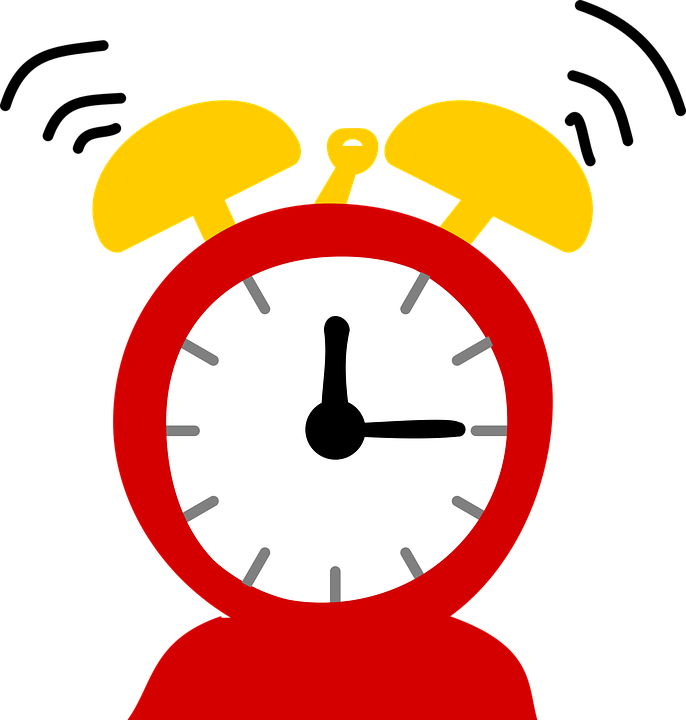 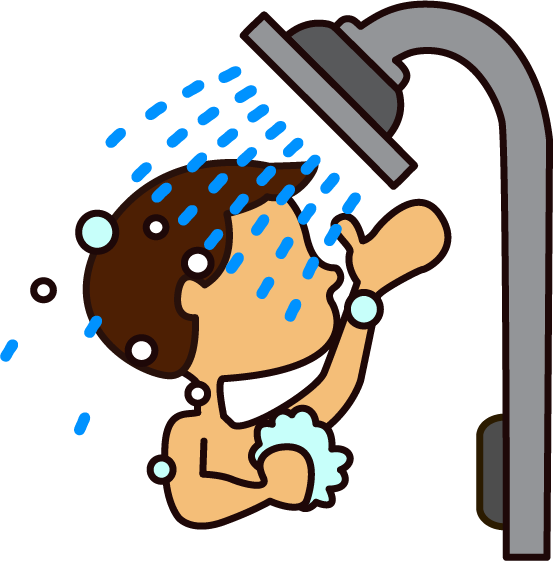 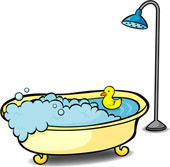 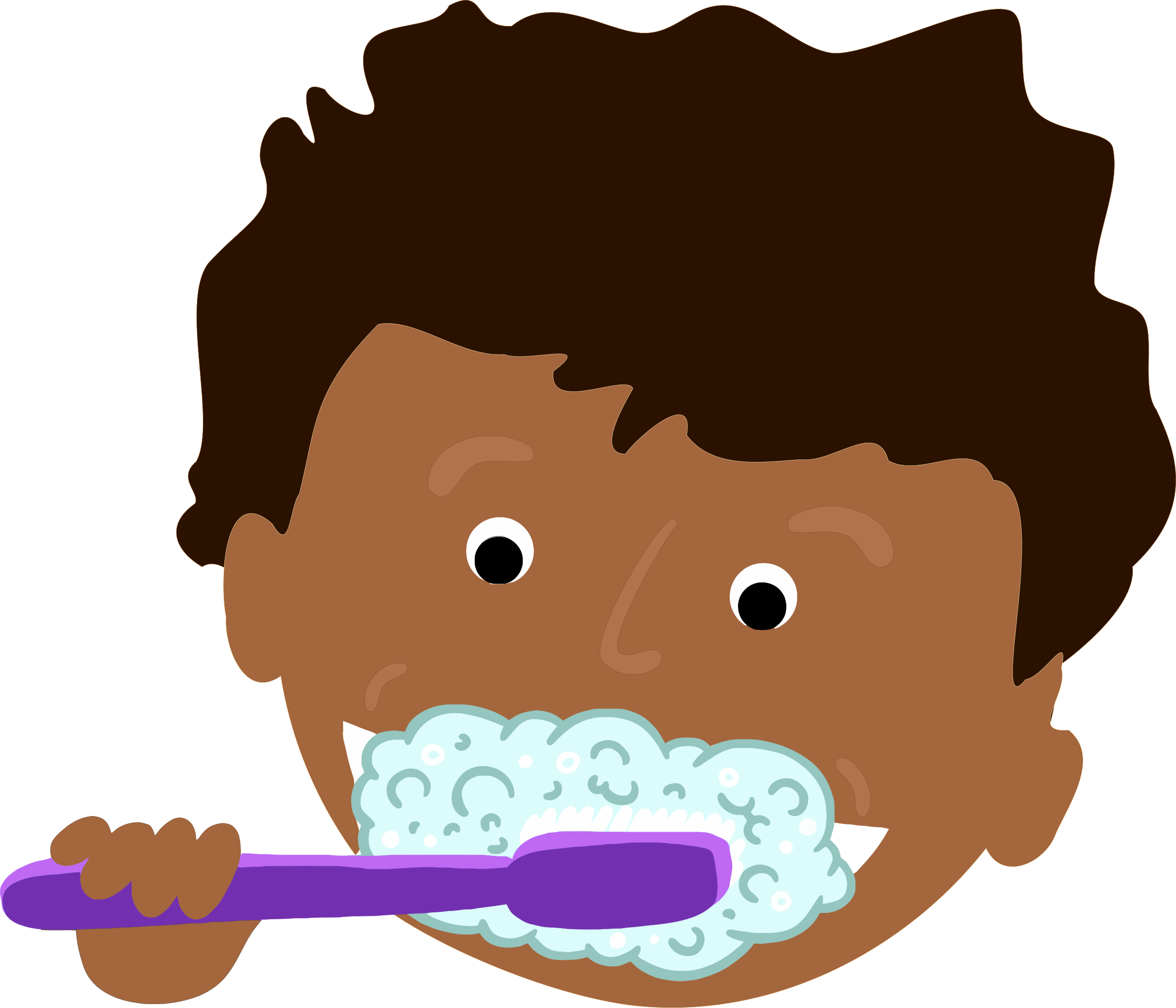 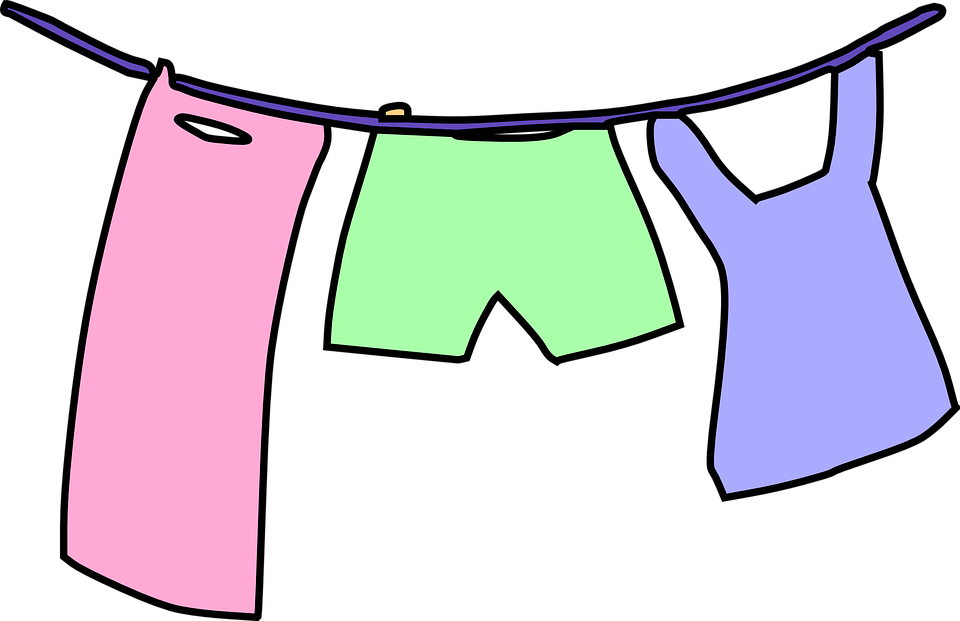 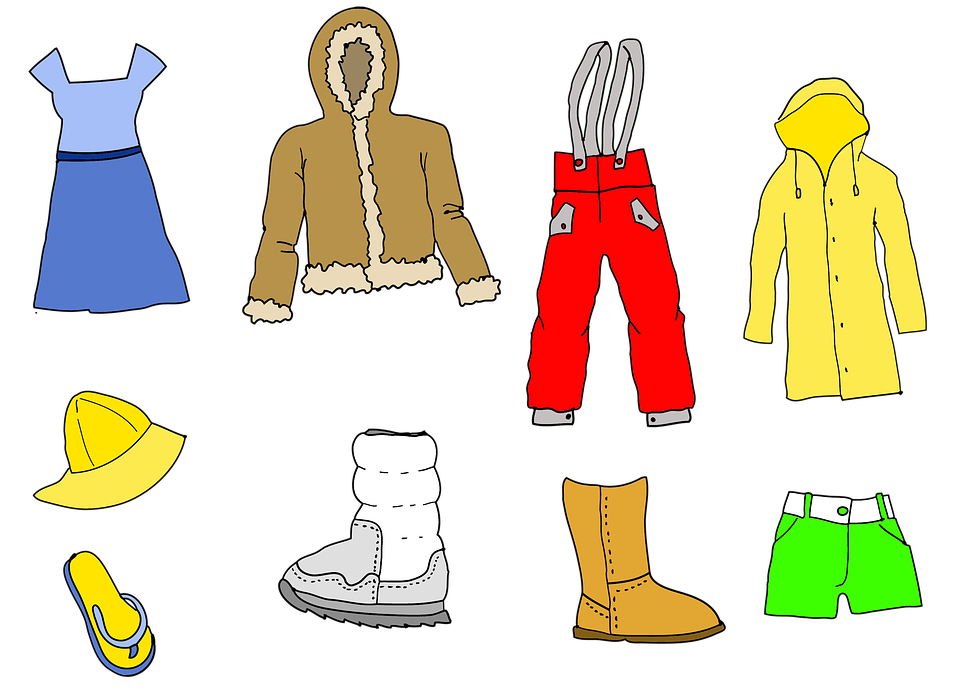 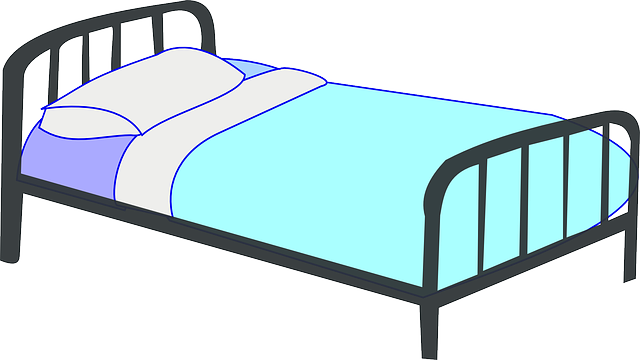 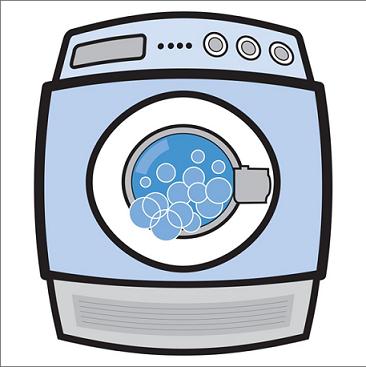 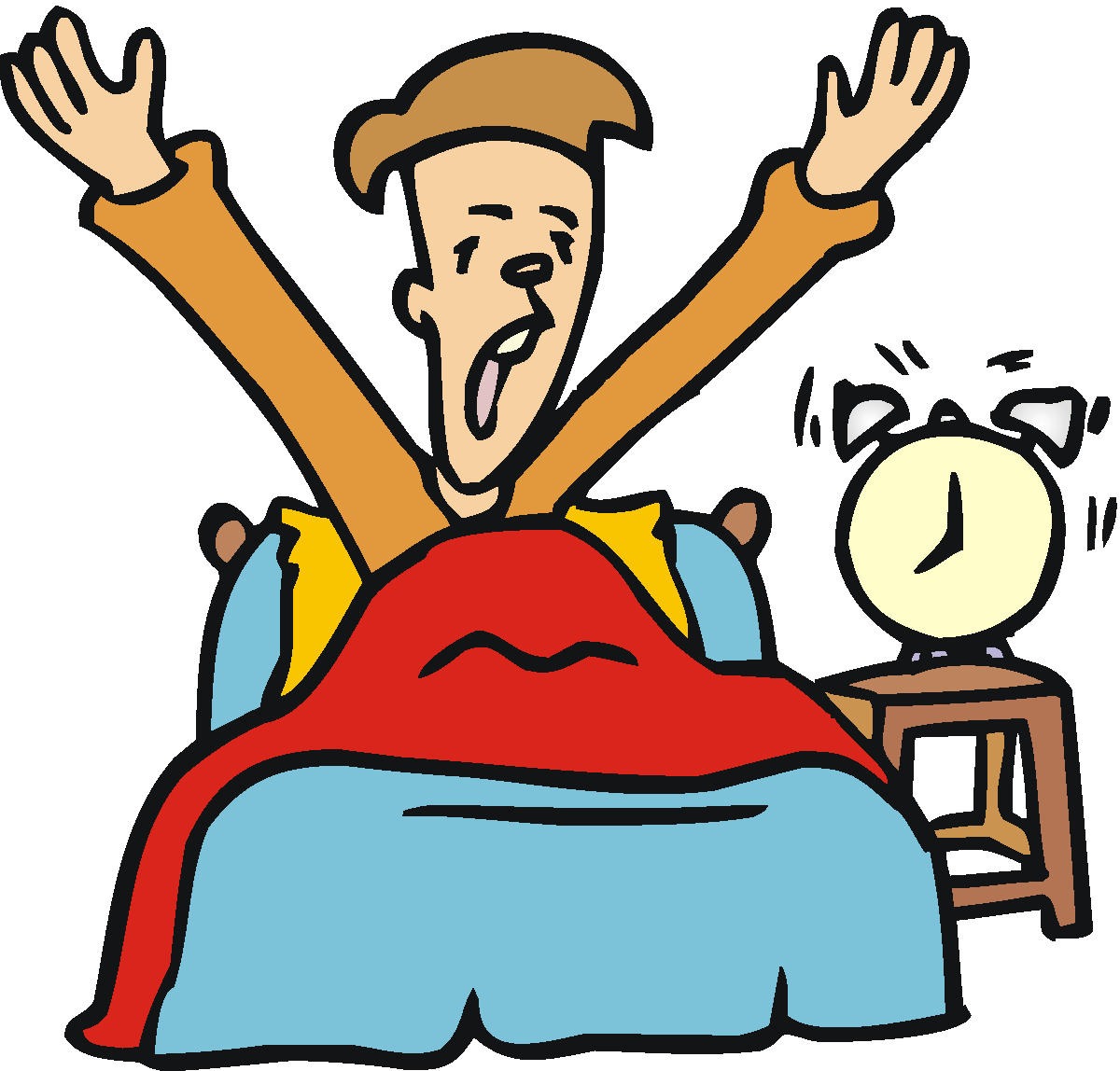 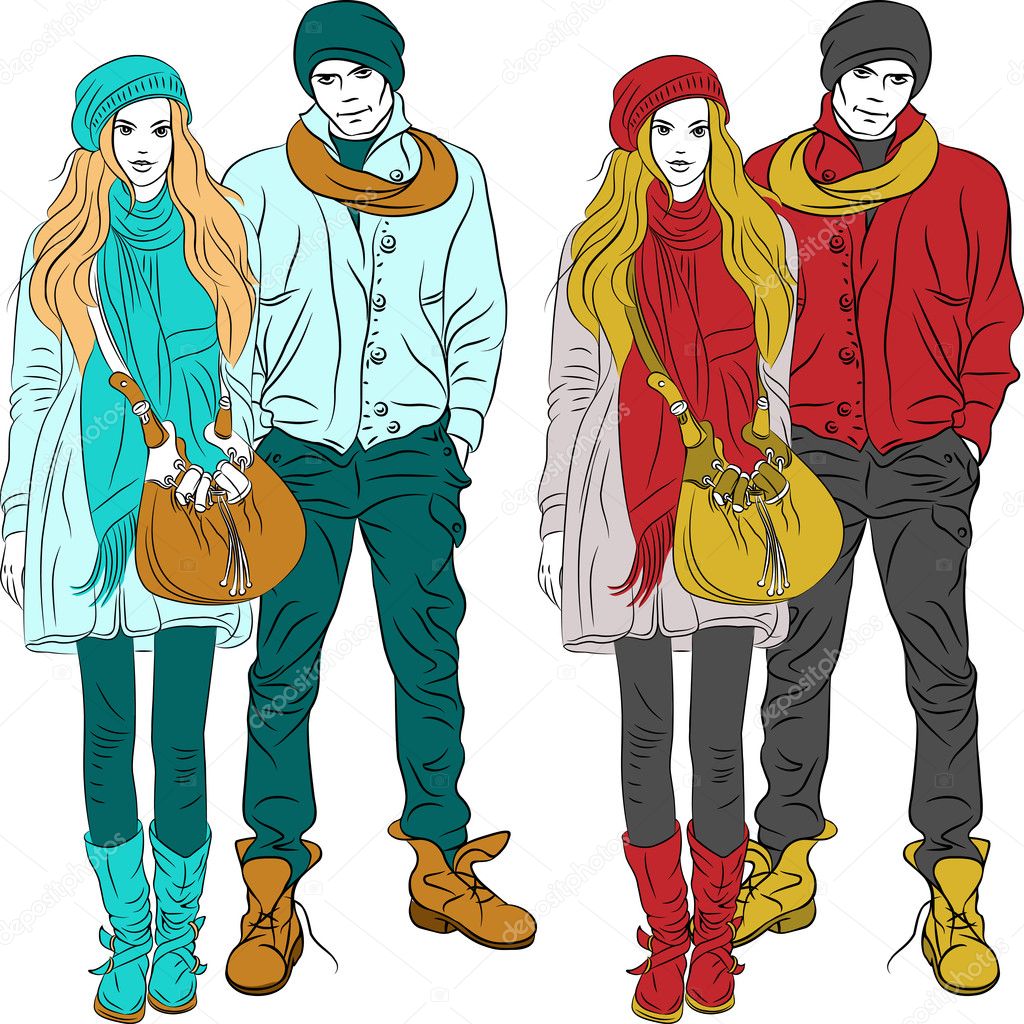 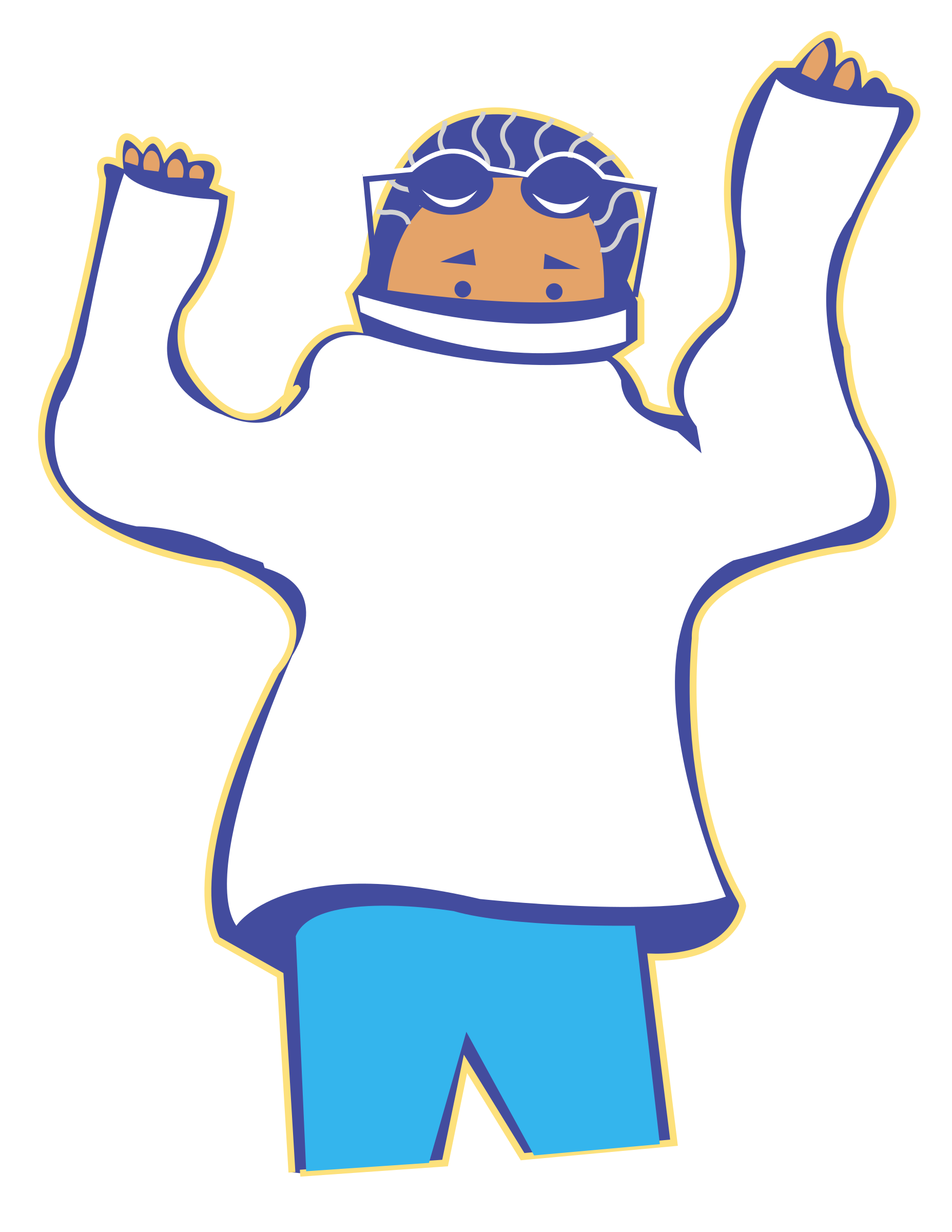 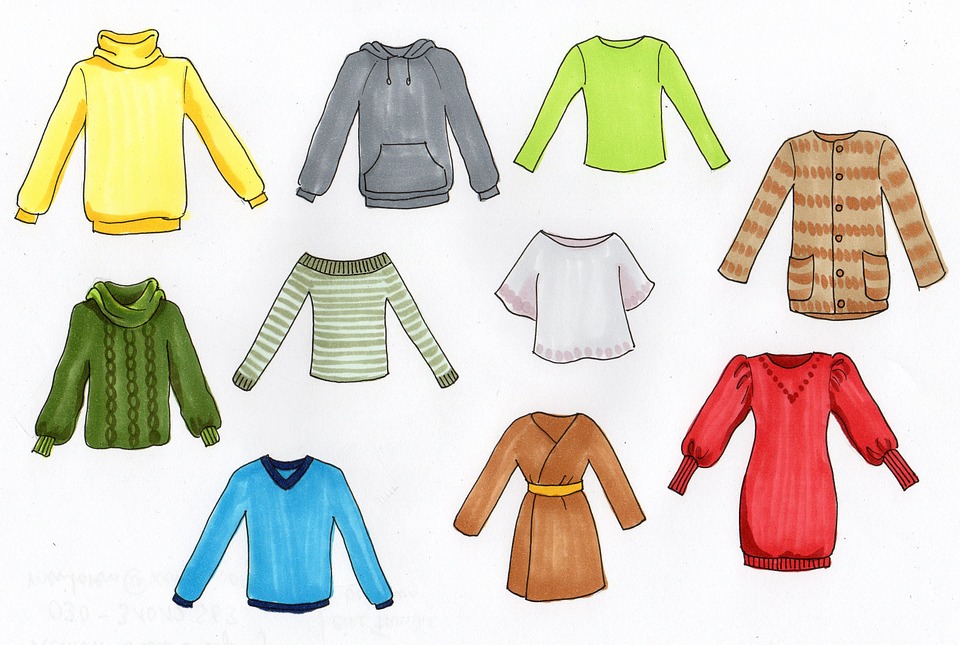 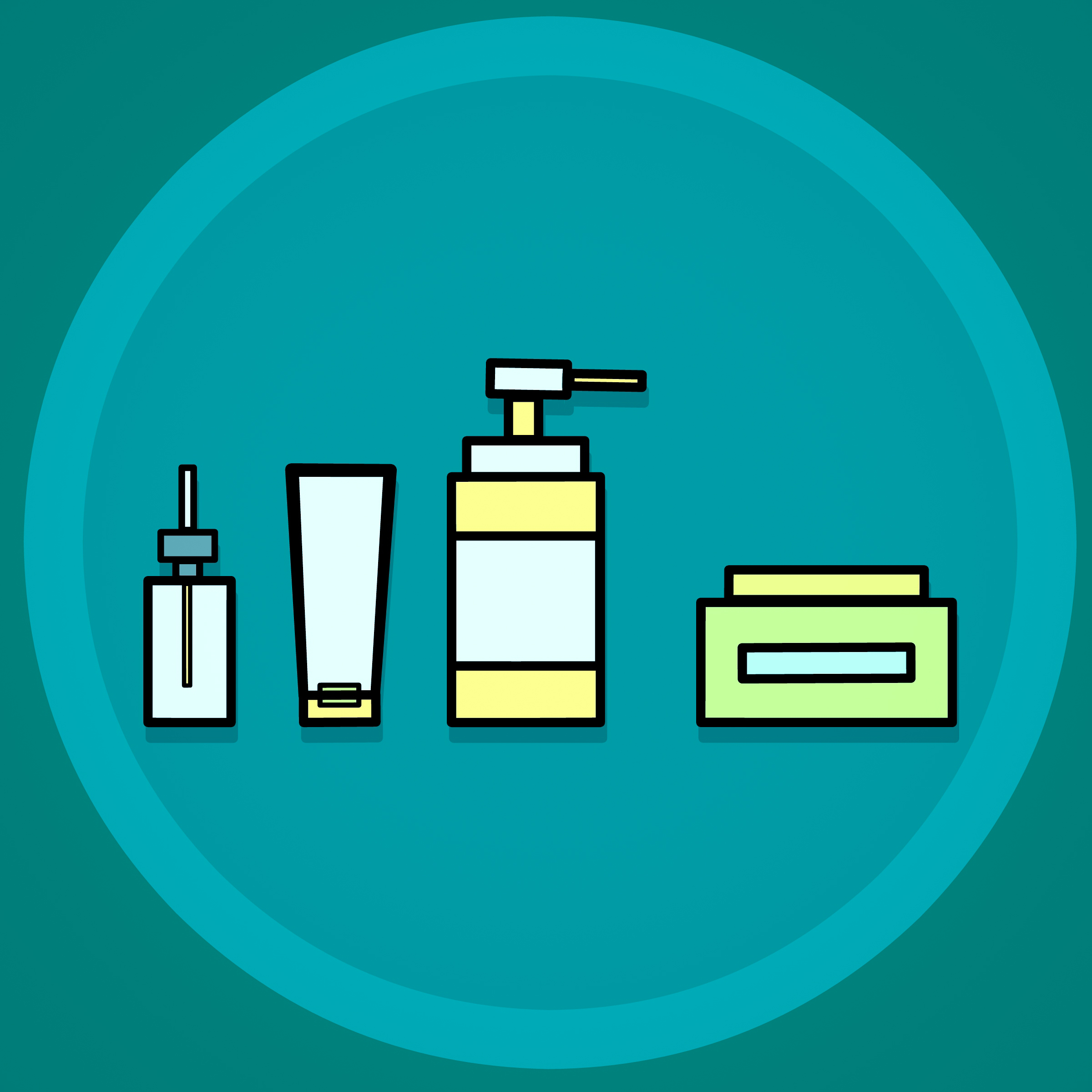 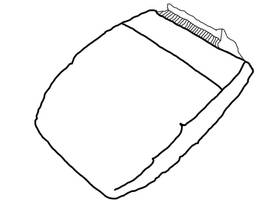 	Mealtimes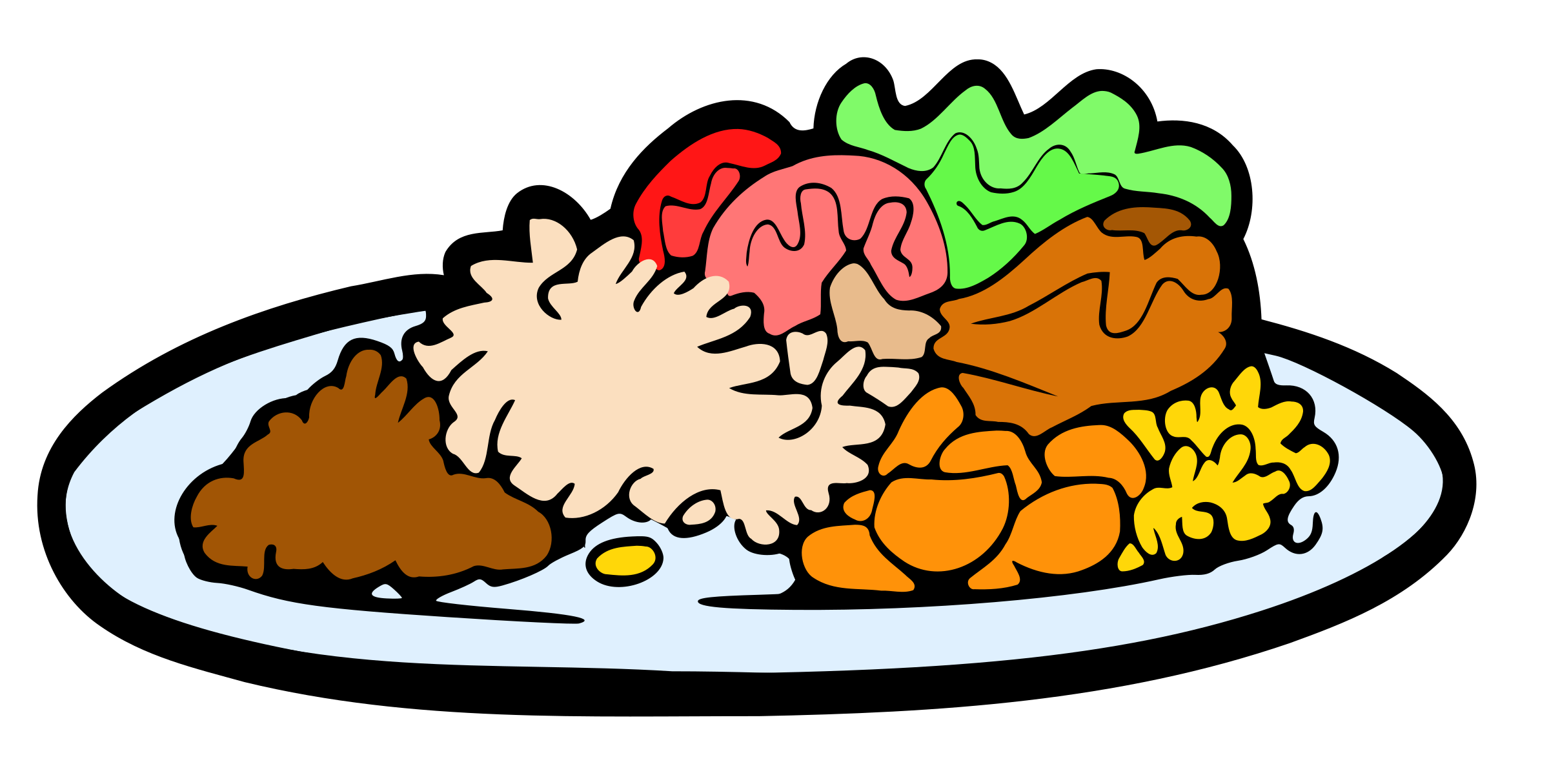 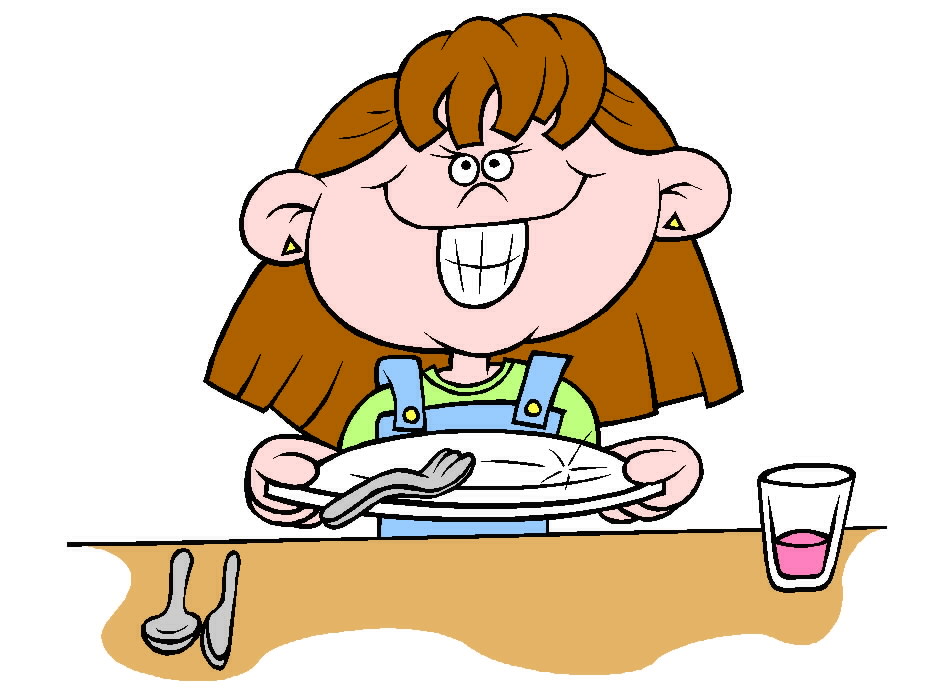 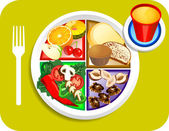 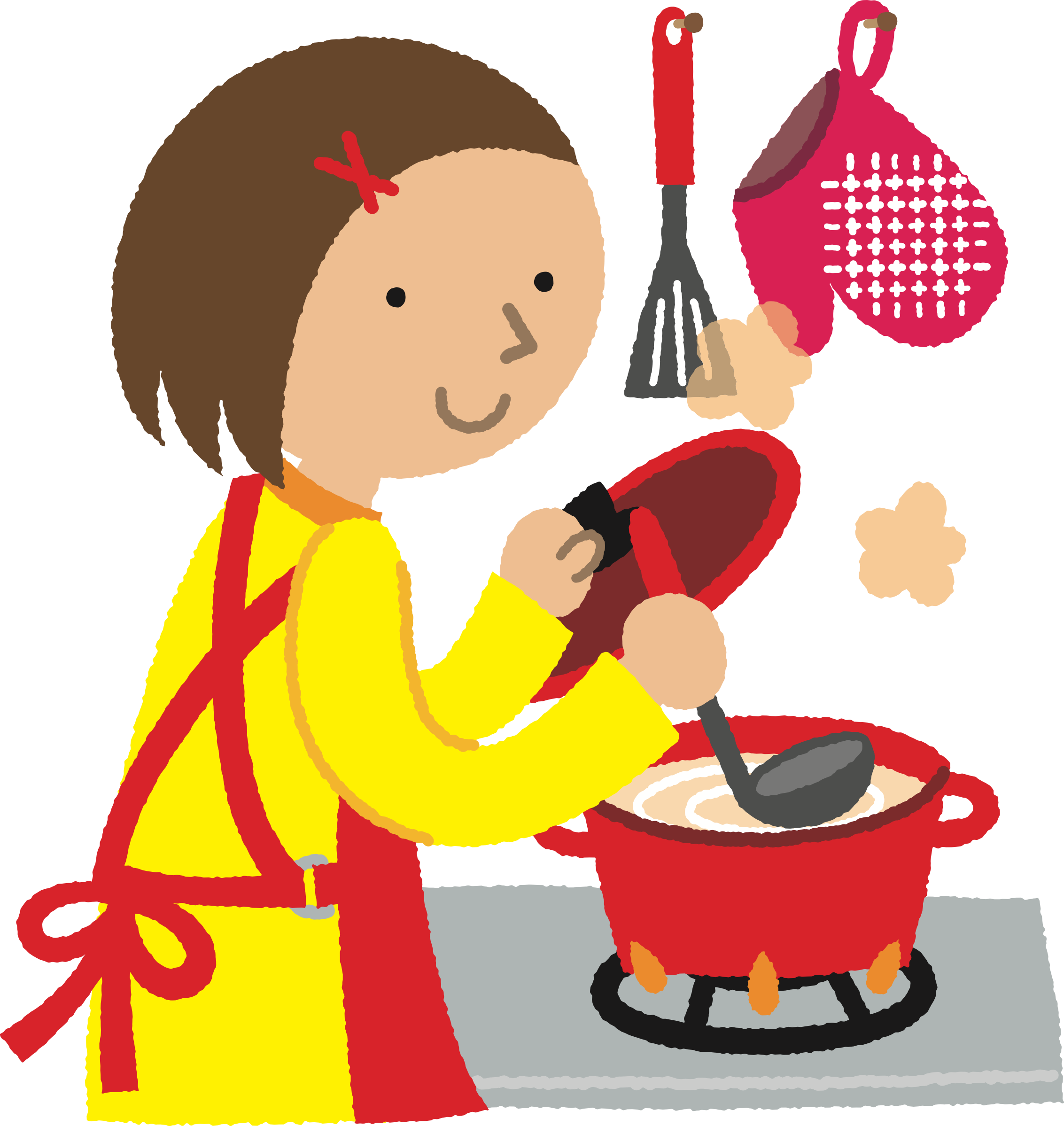 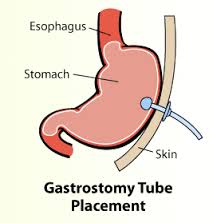 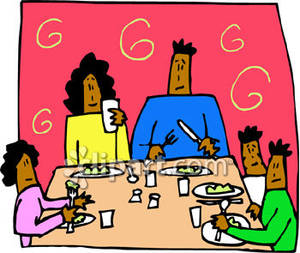 Love and affection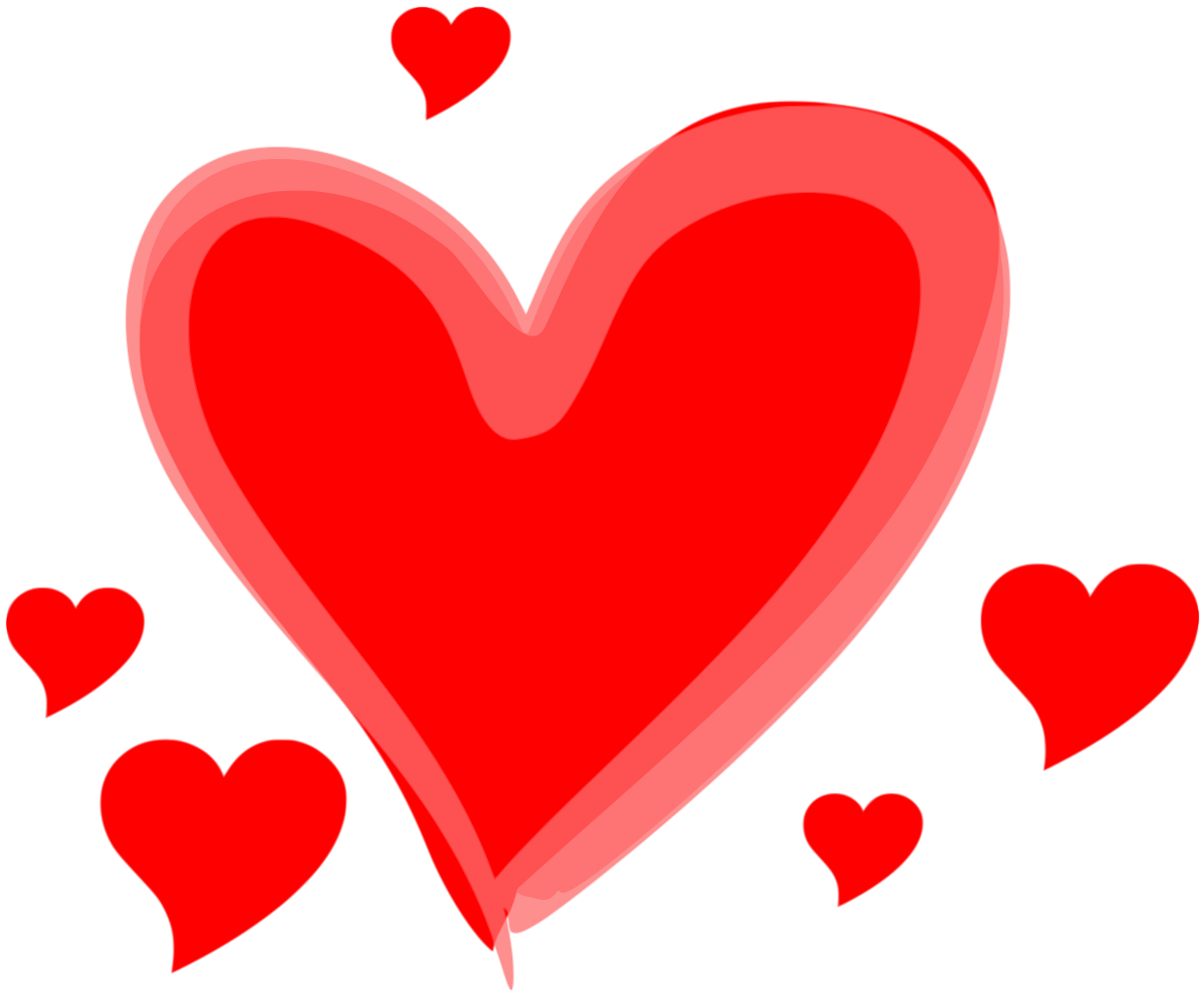 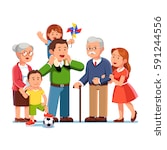 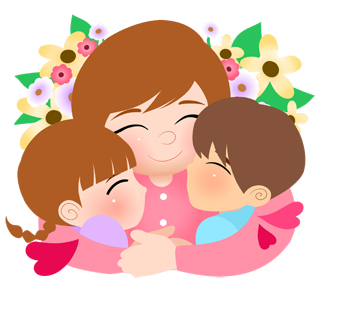 Supervision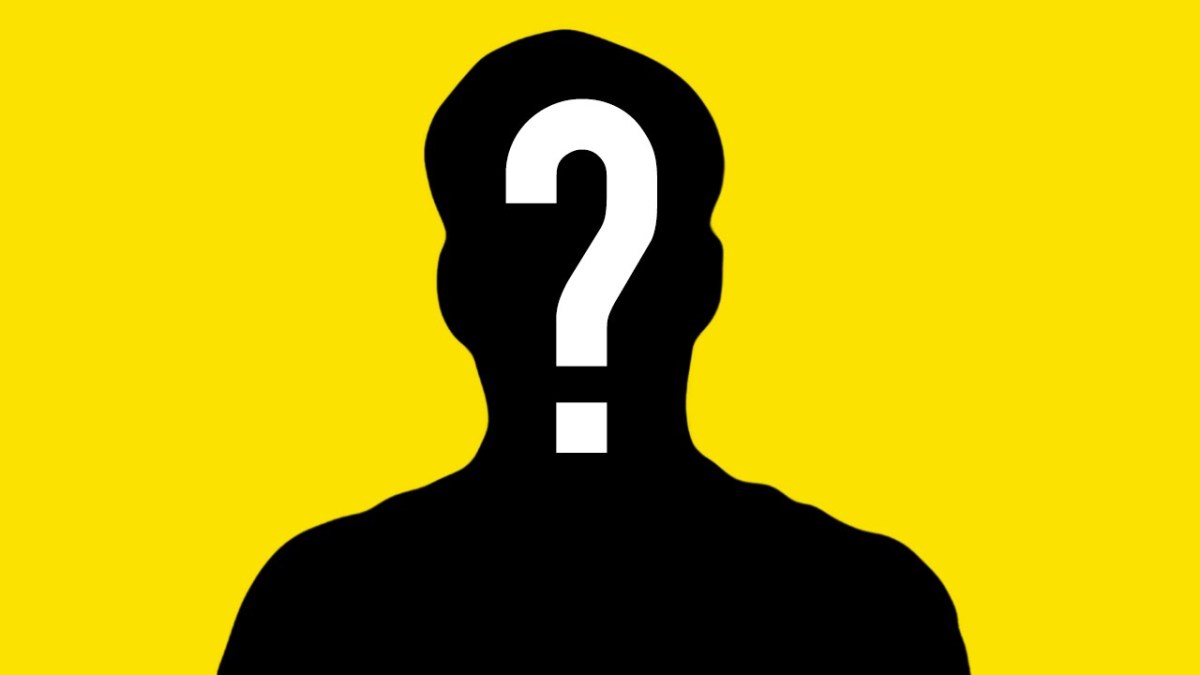 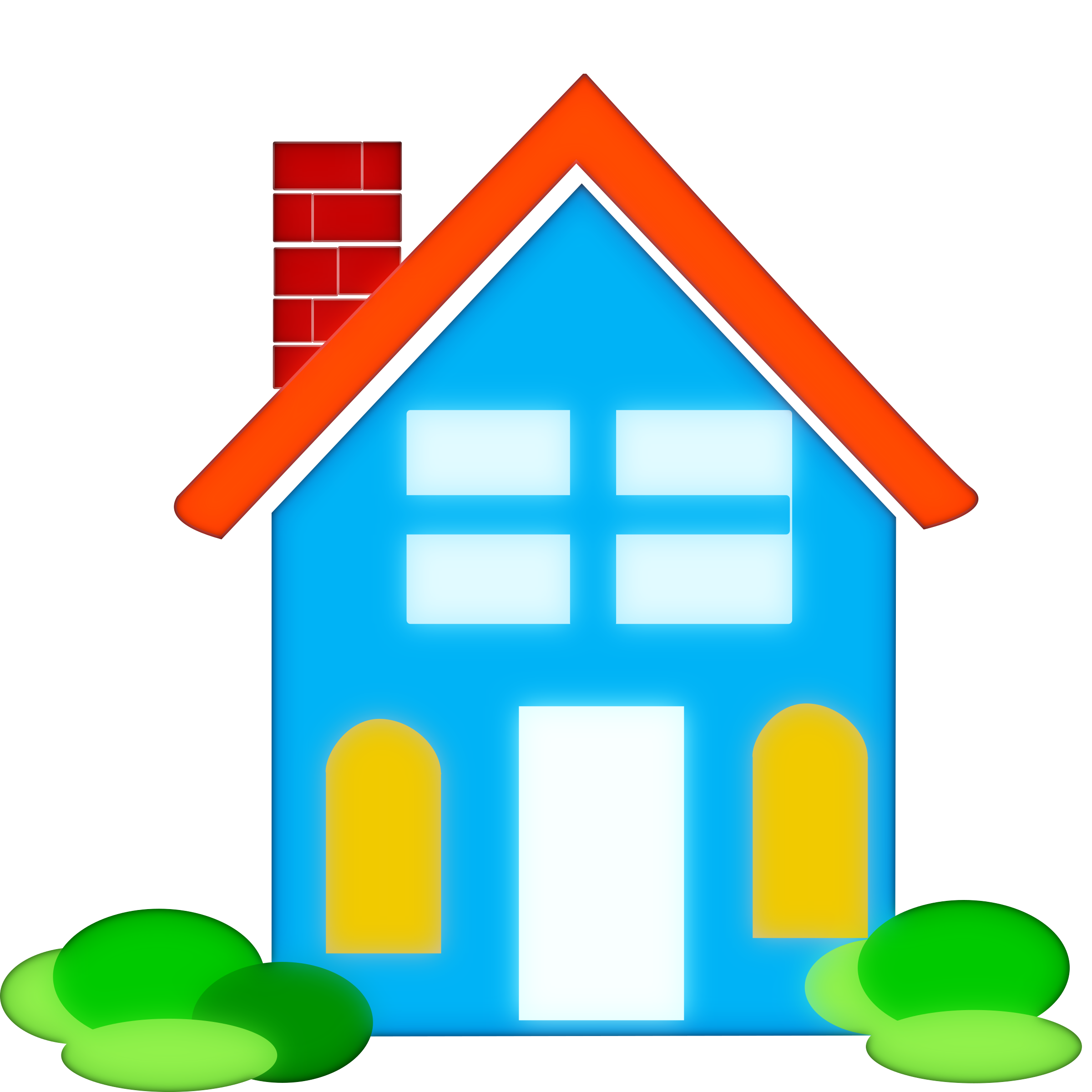 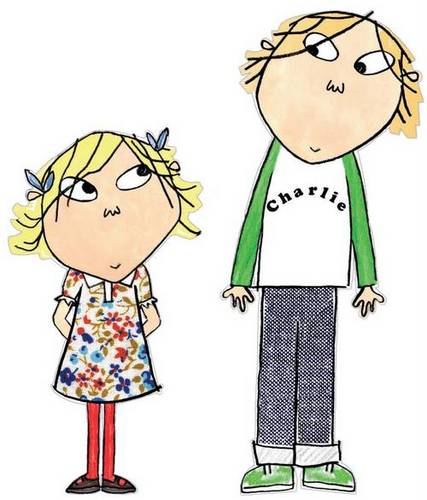 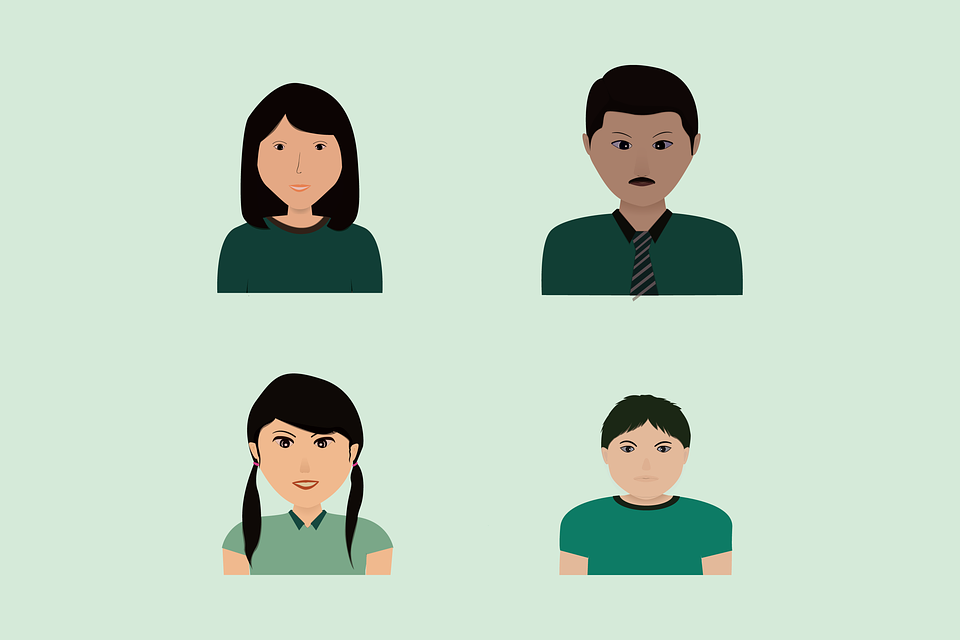 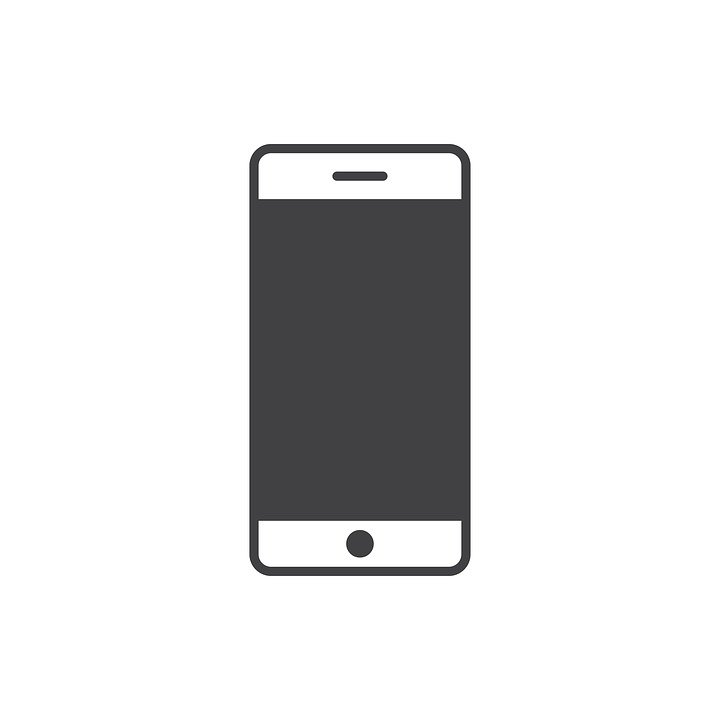 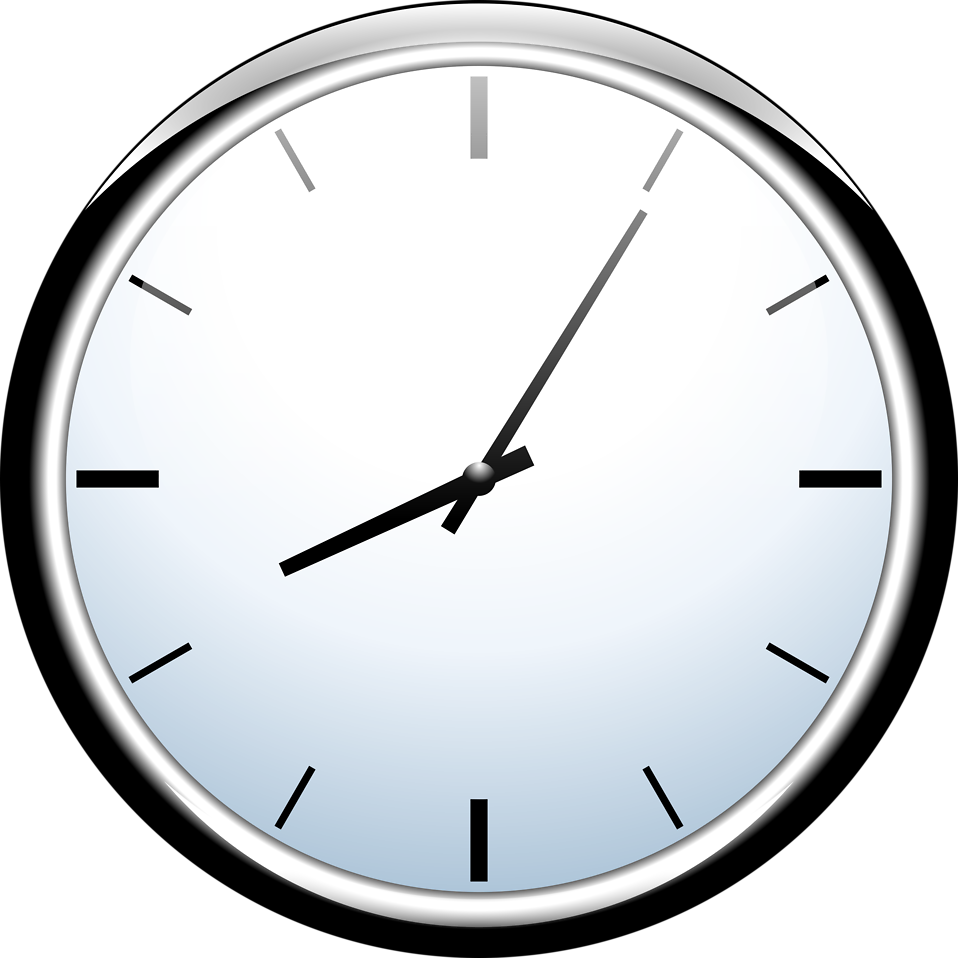 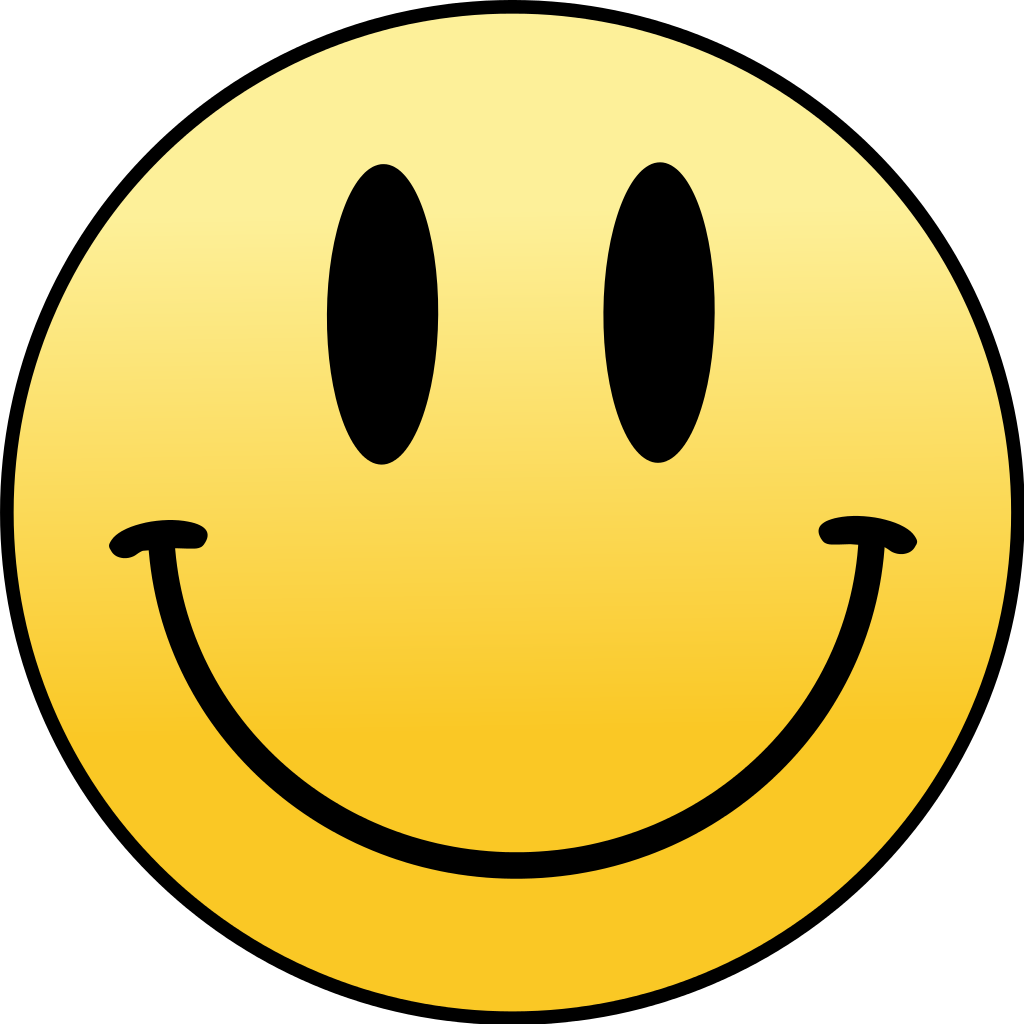 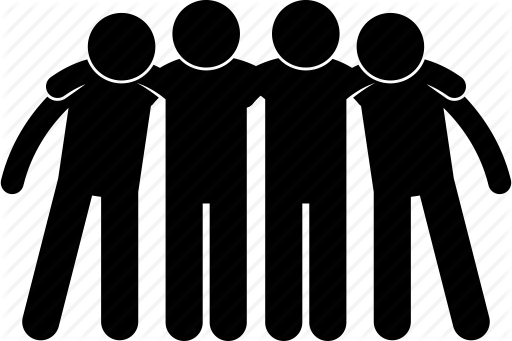 School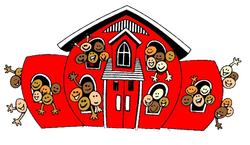 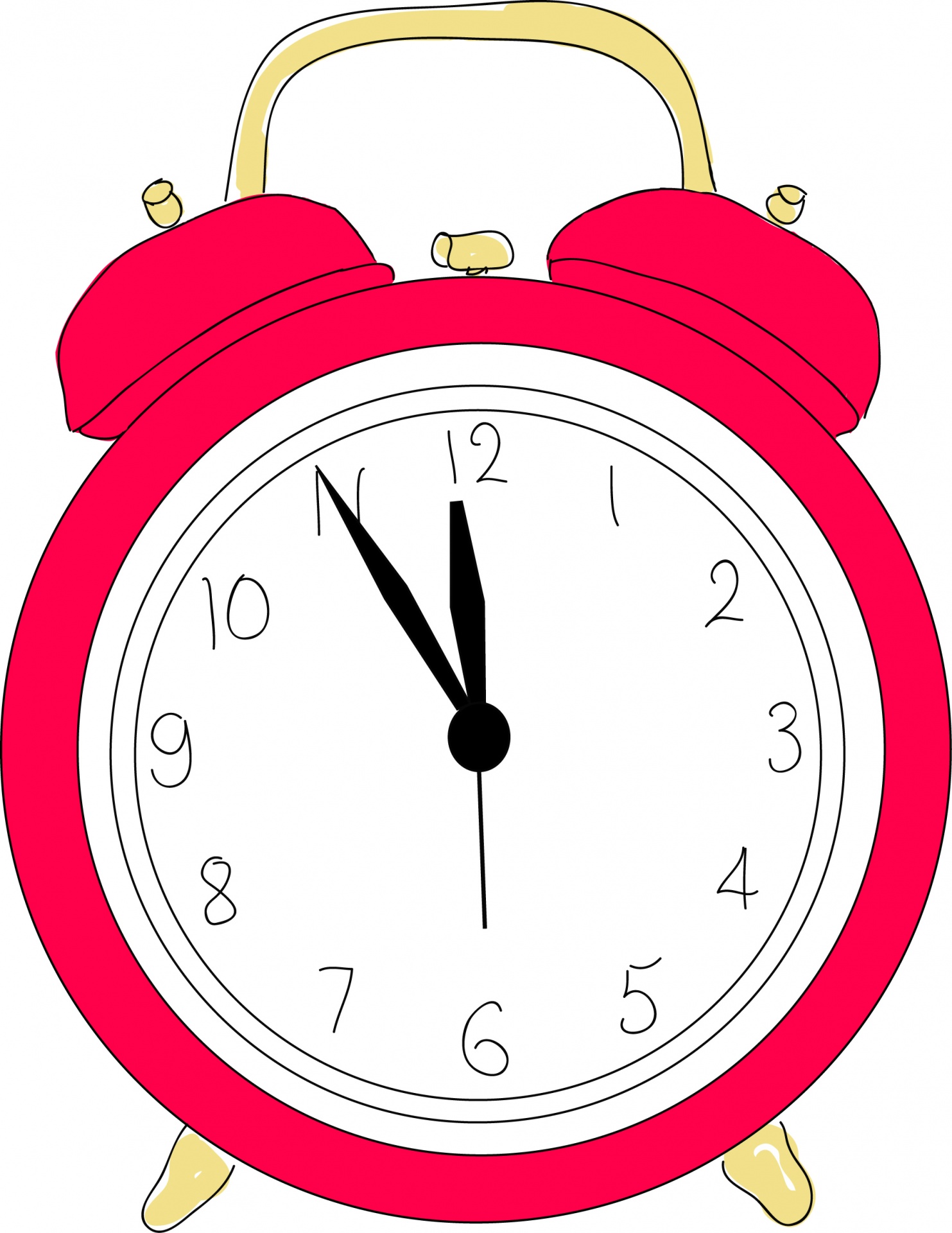 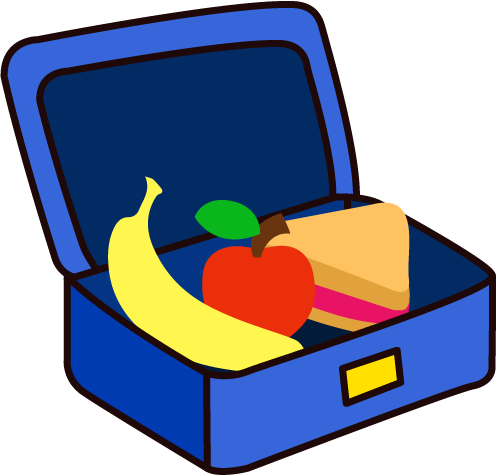 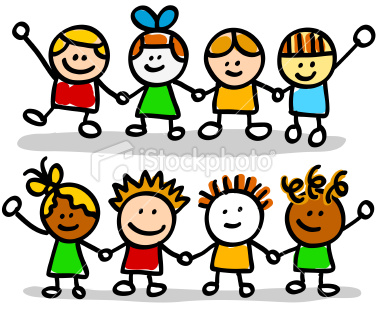 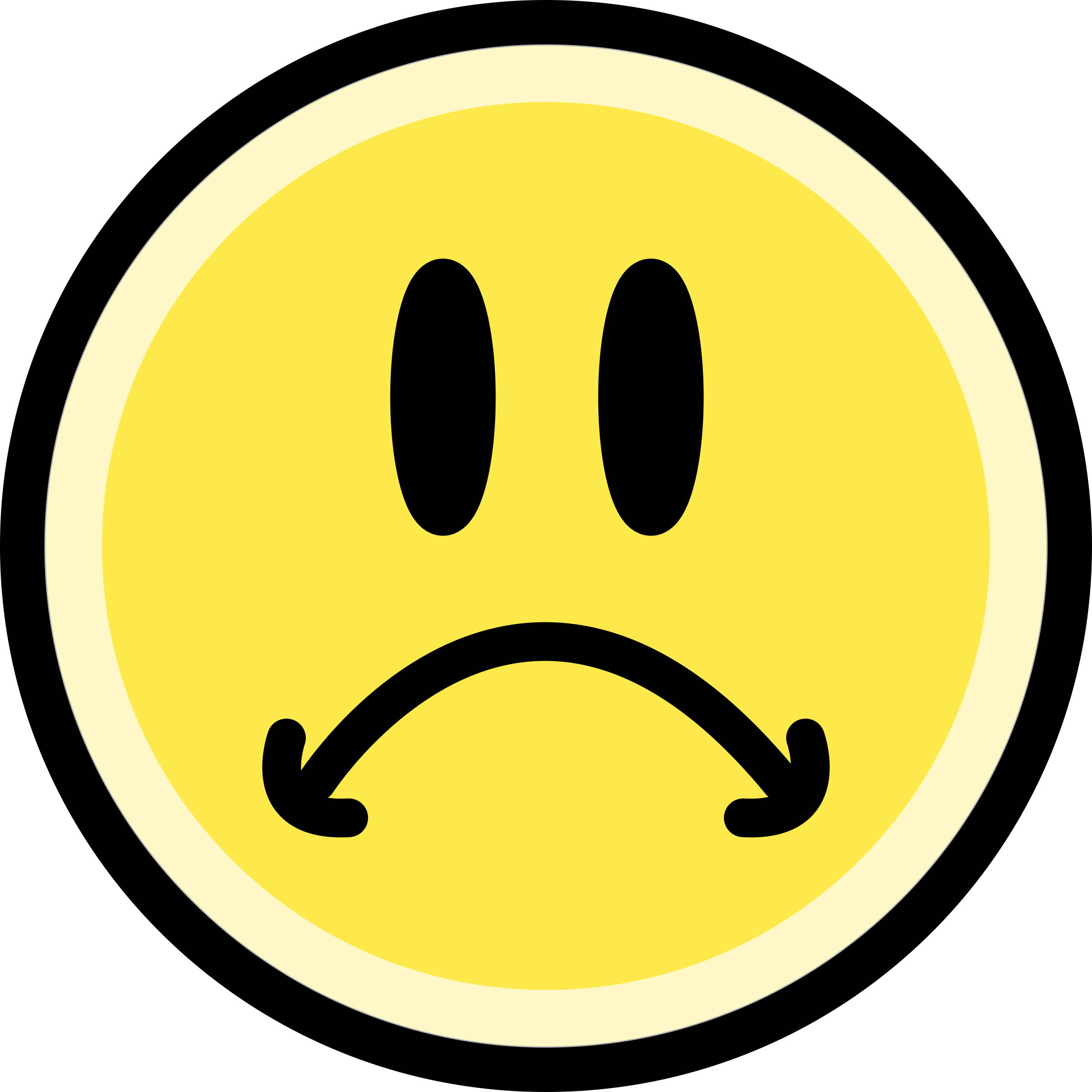 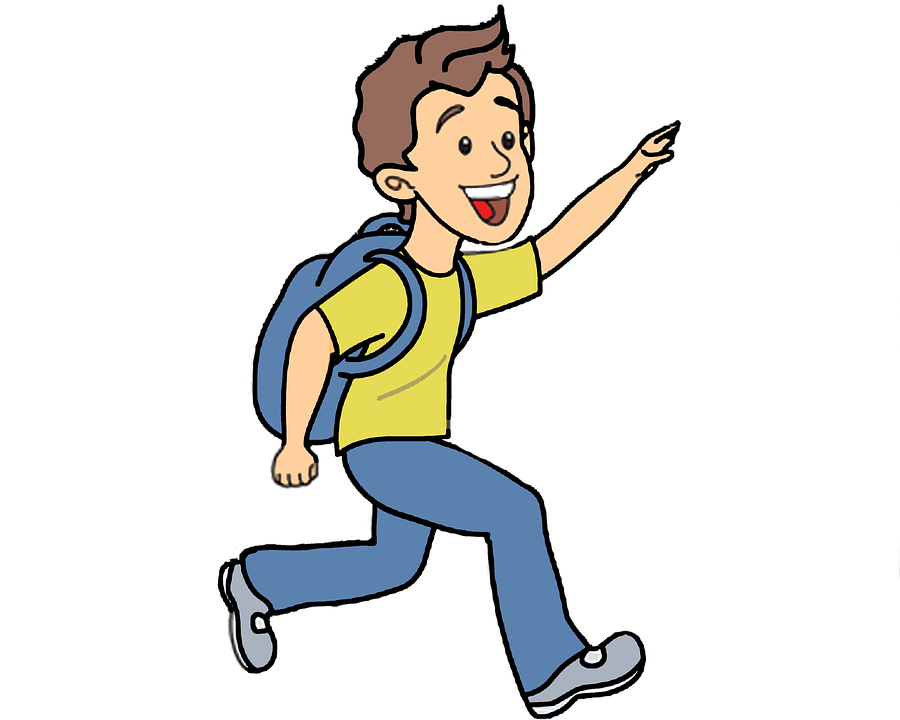 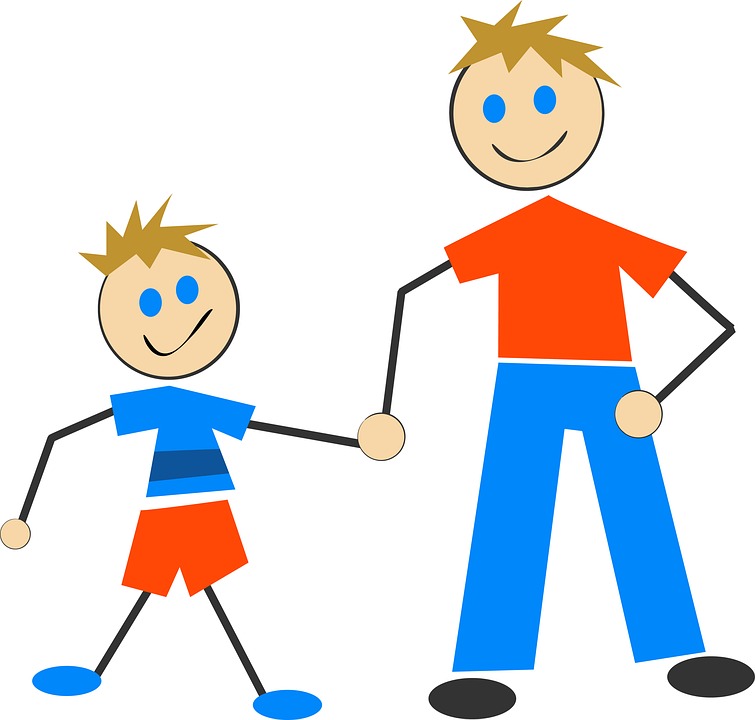 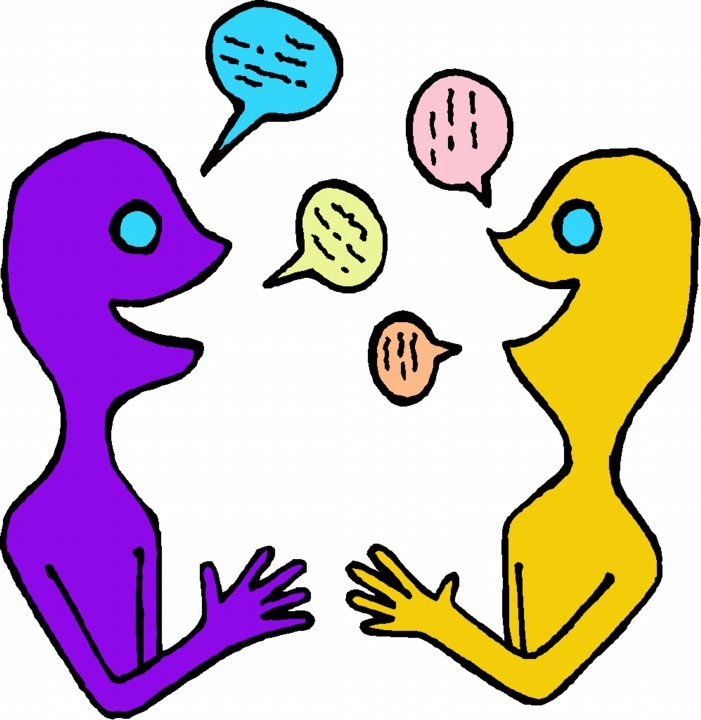 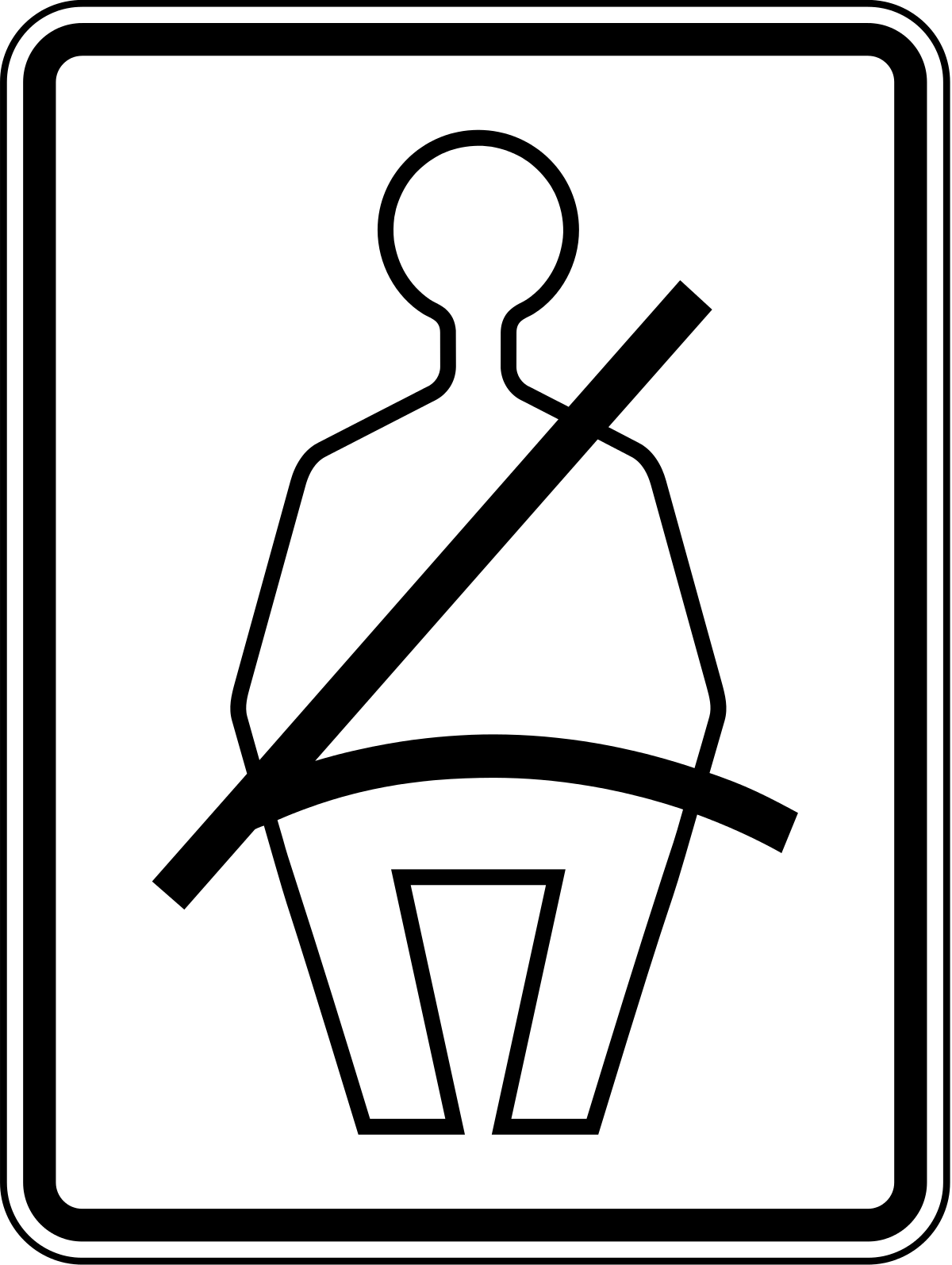 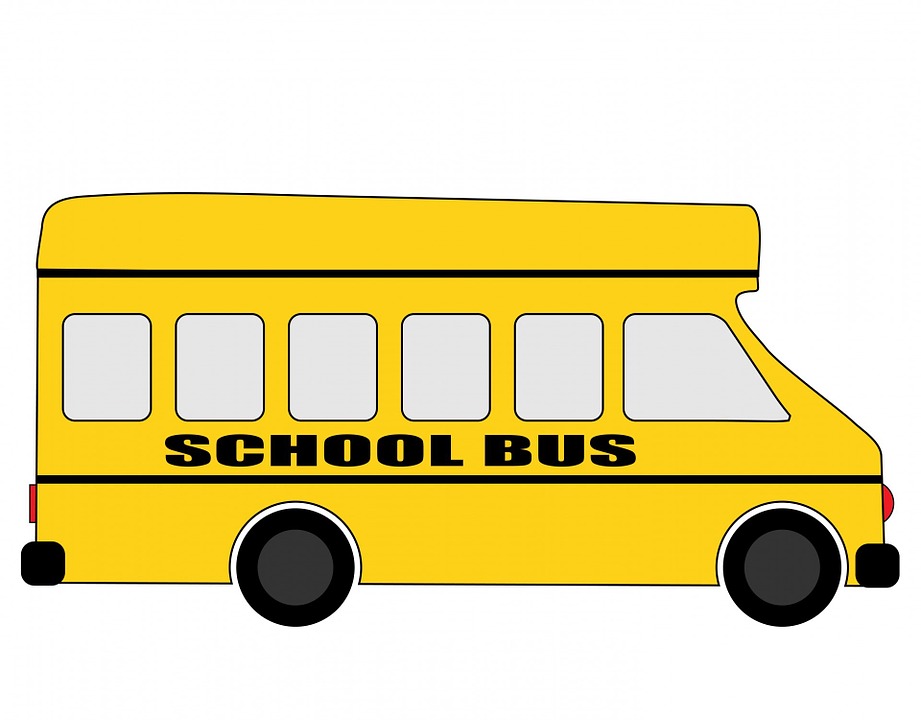 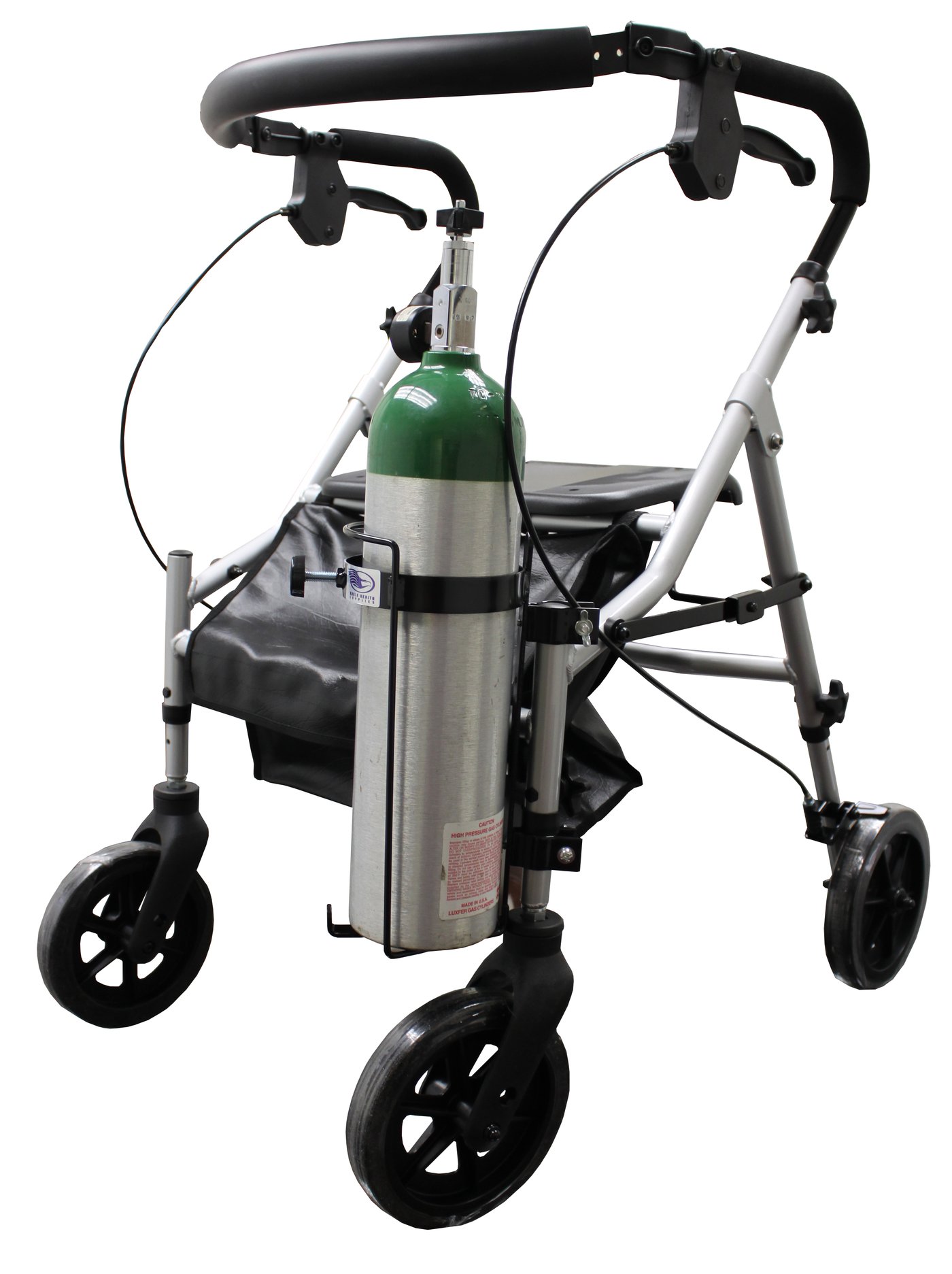 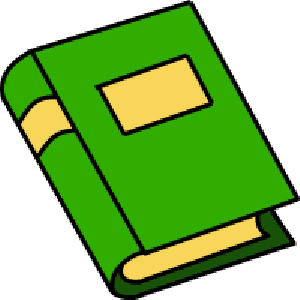 After school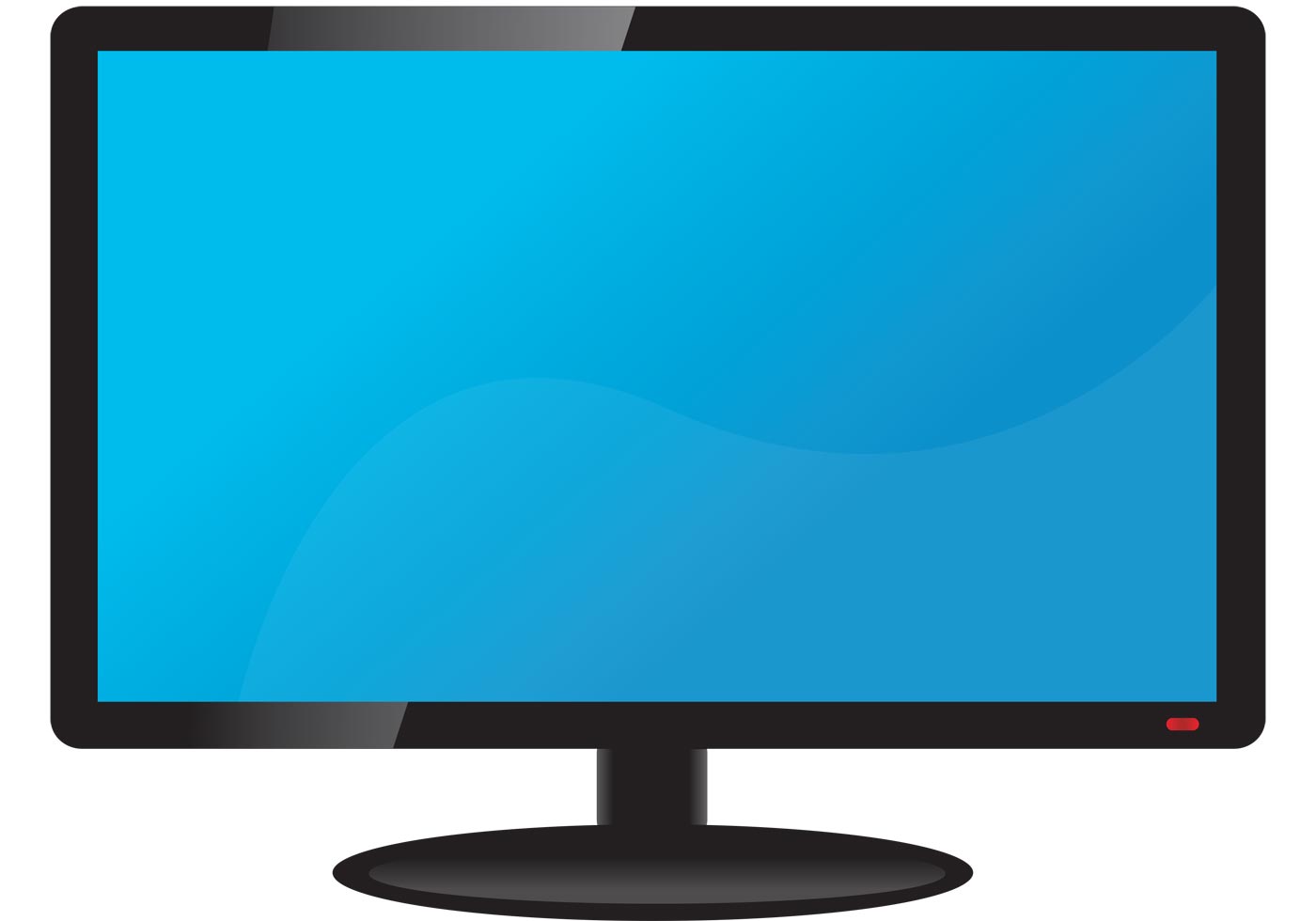 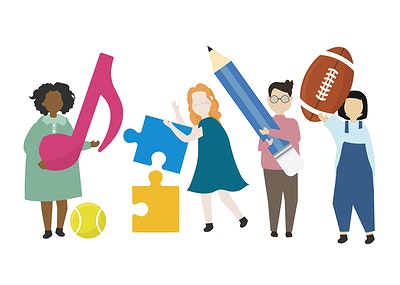 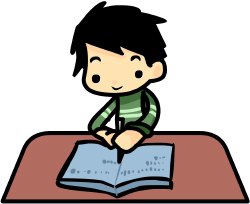 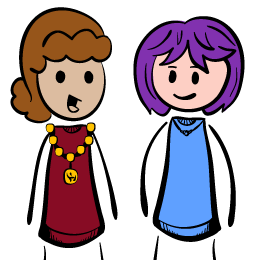 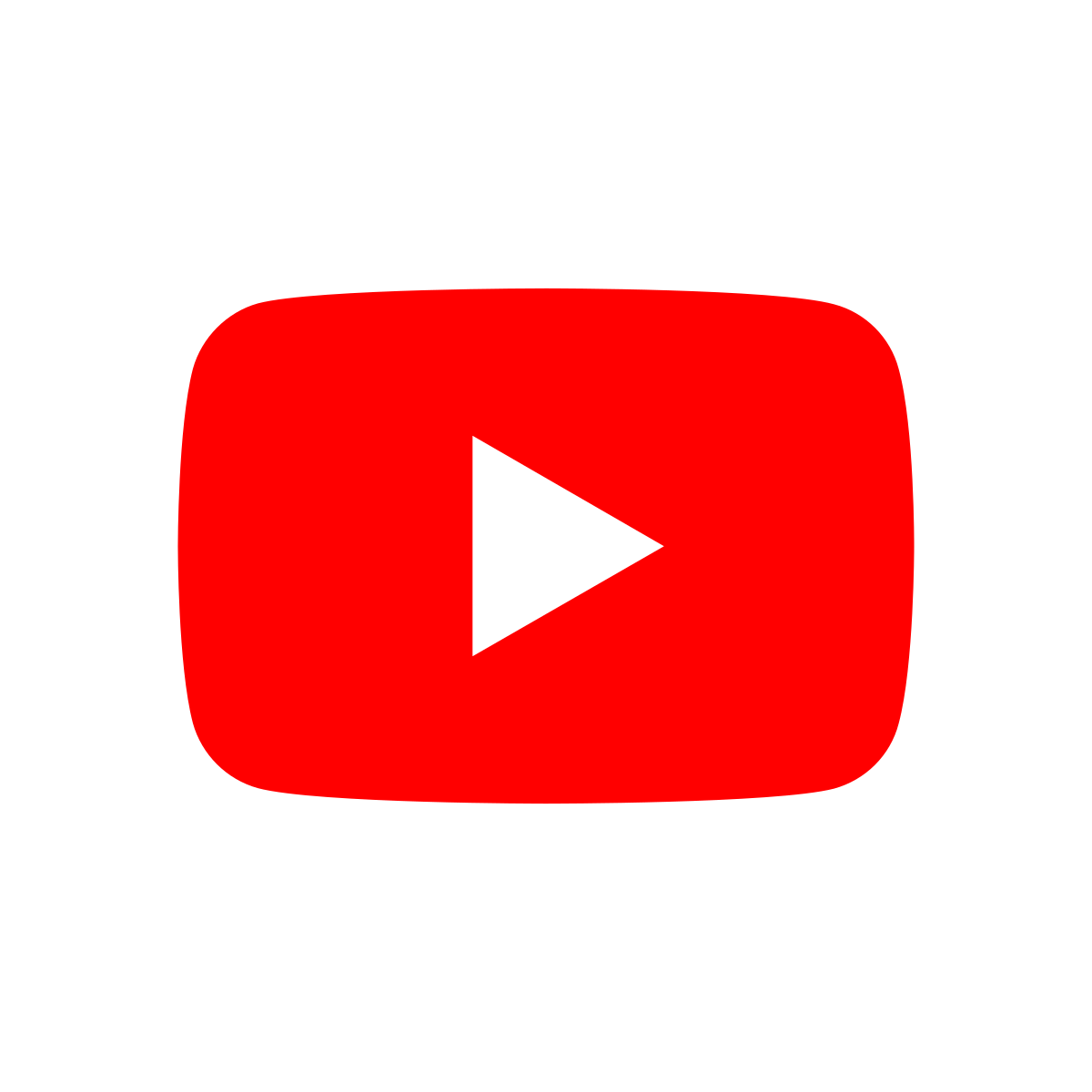 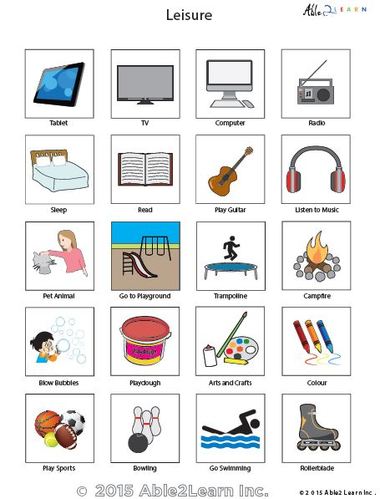 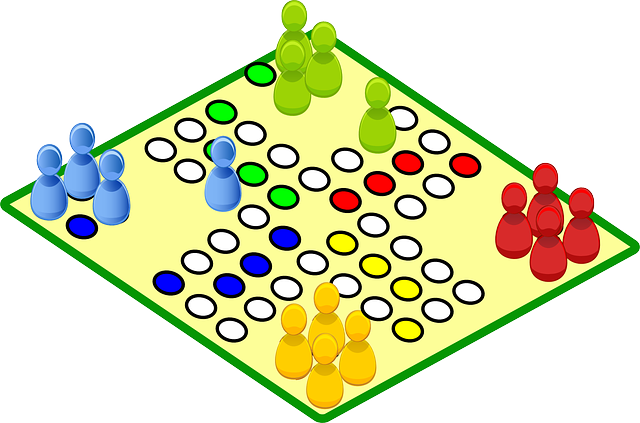 Bedtime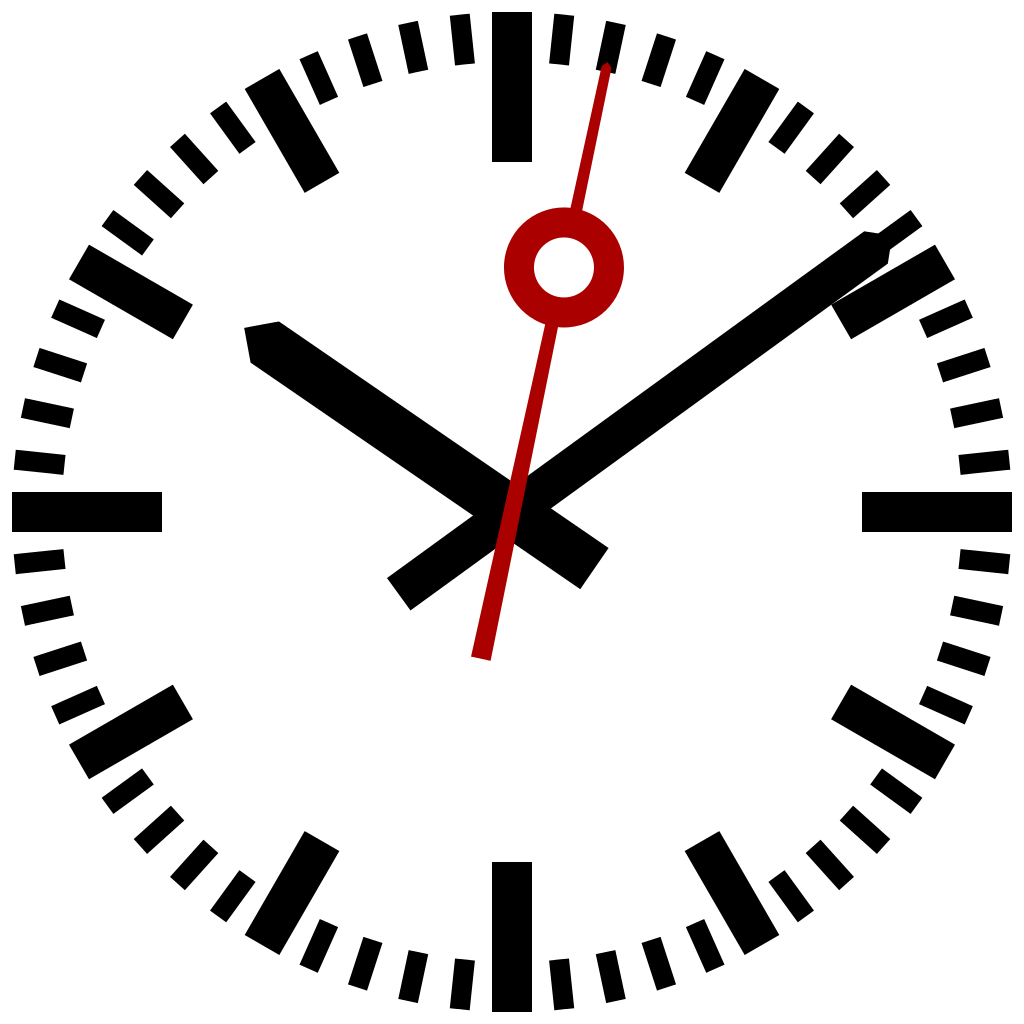 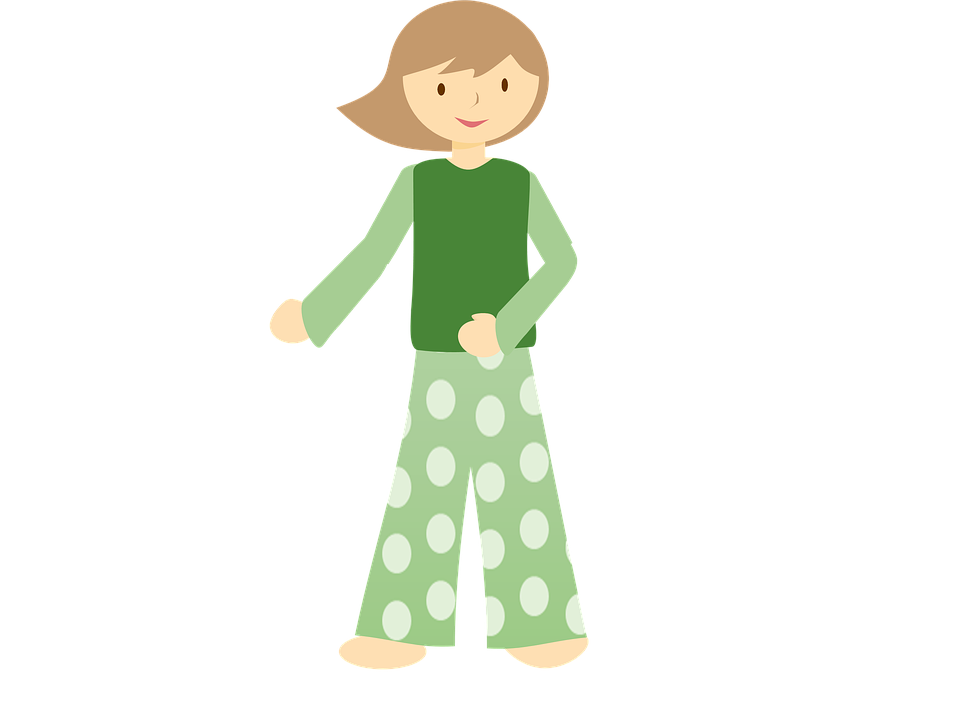 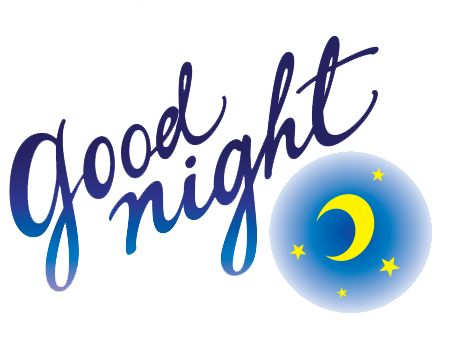 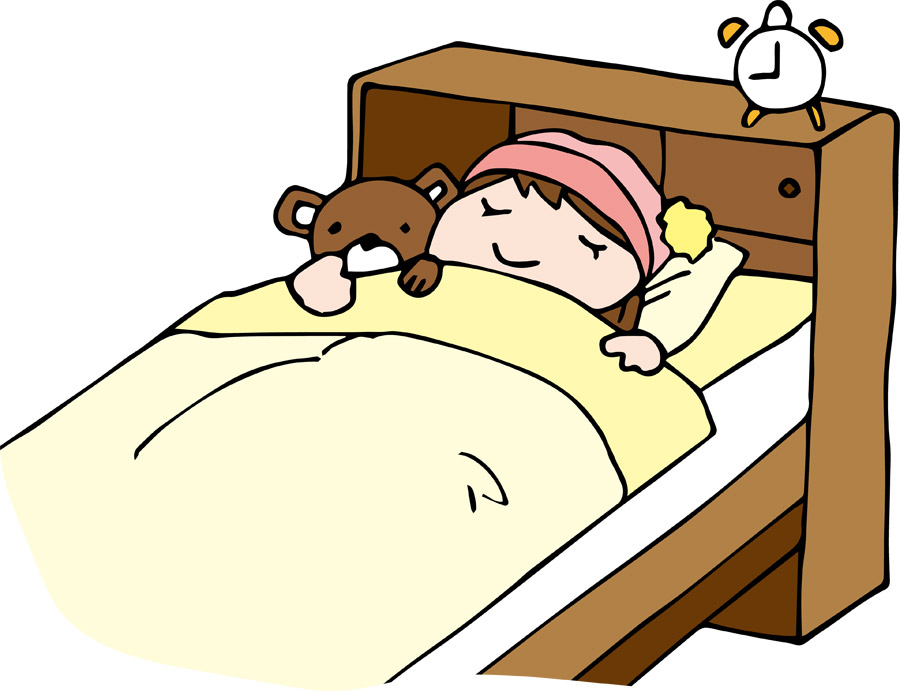 Medical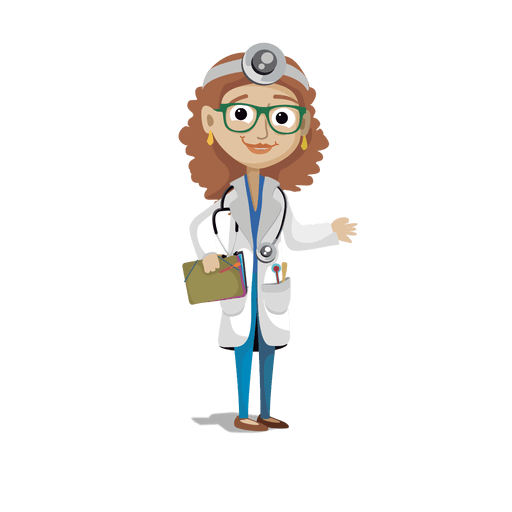 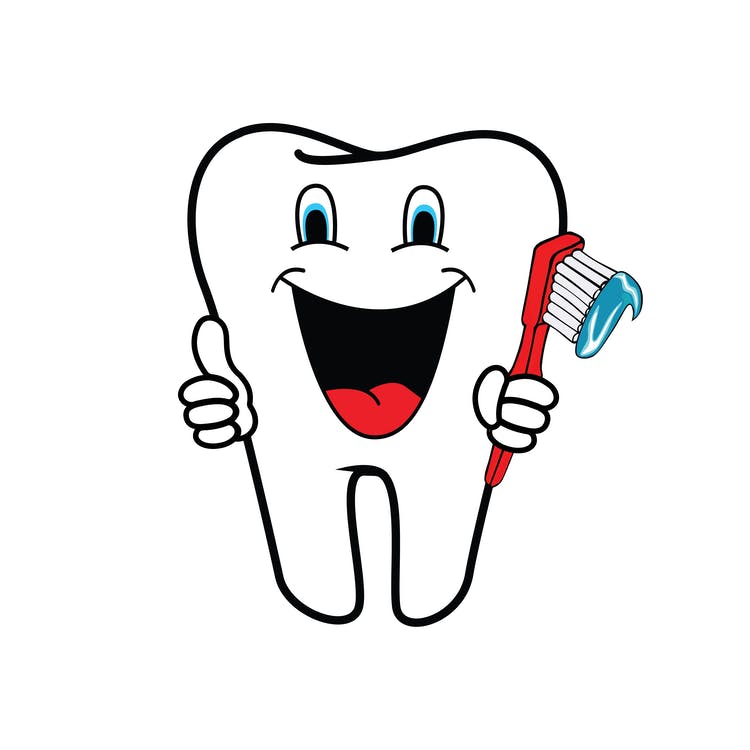 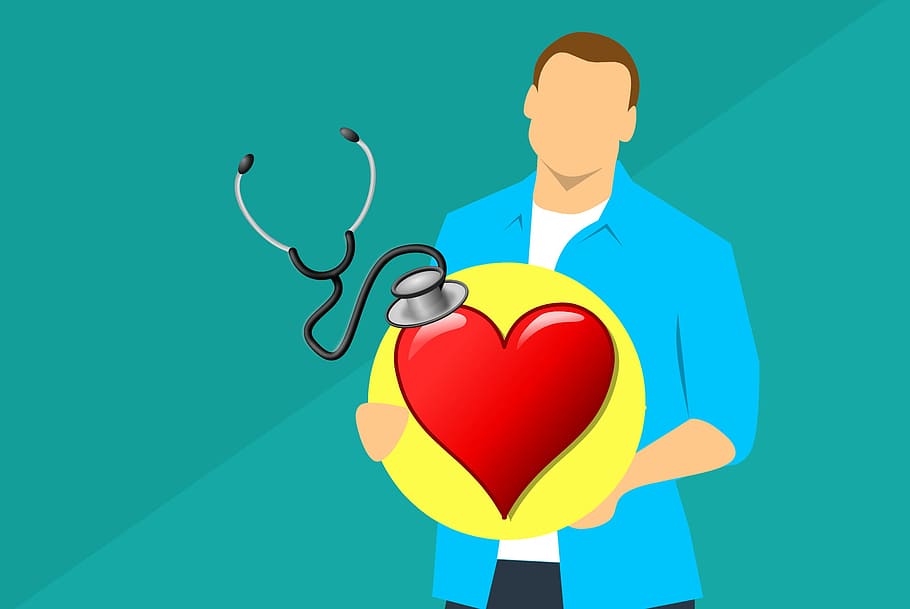 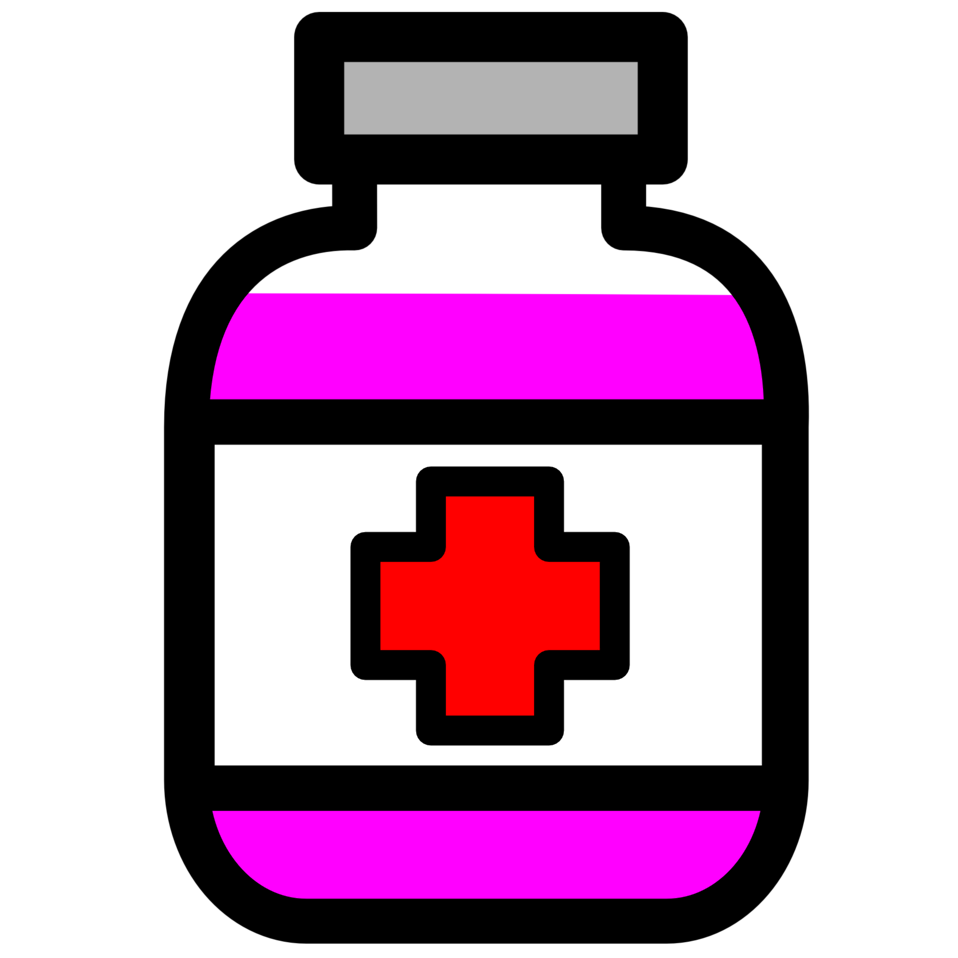 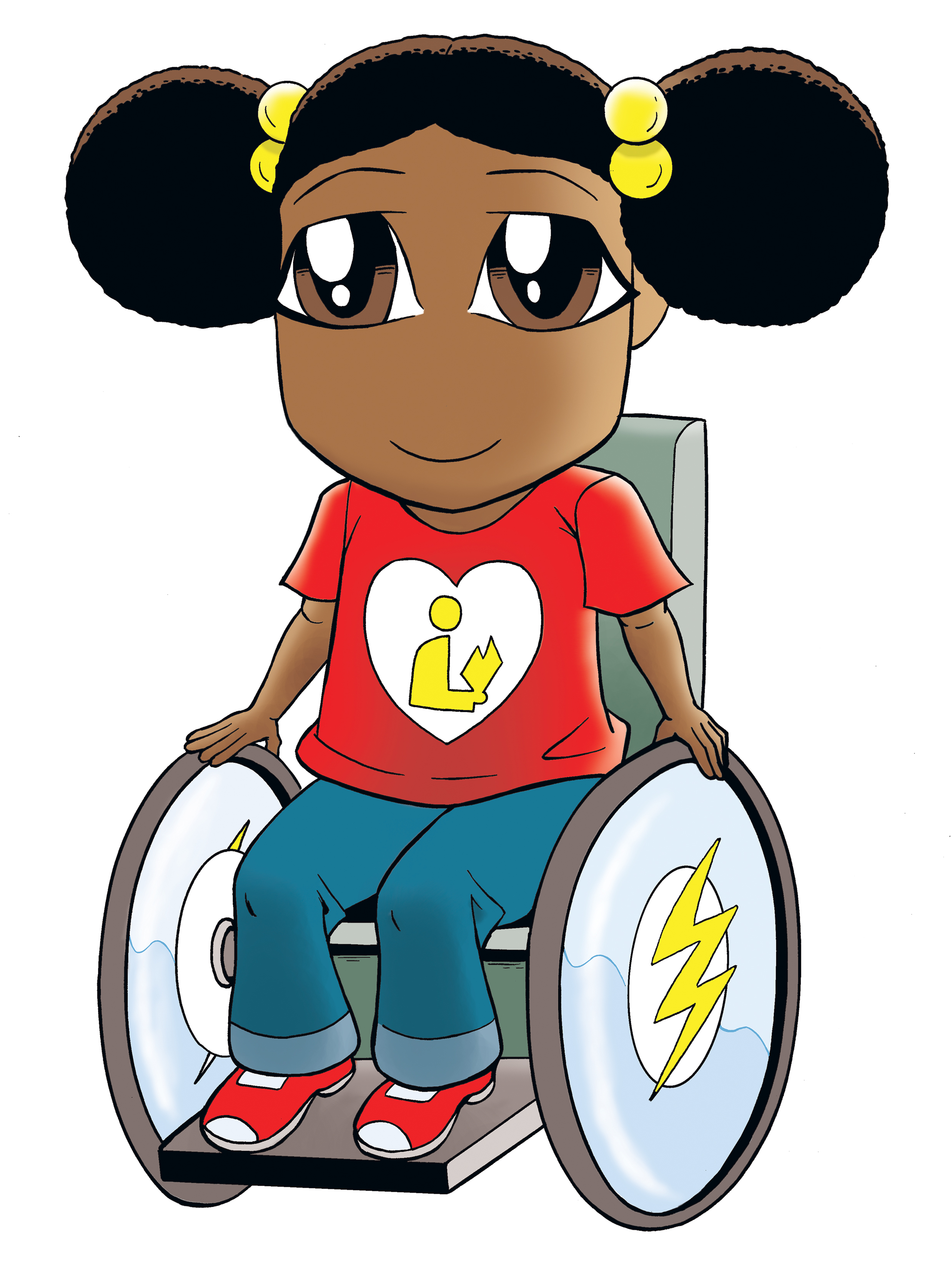 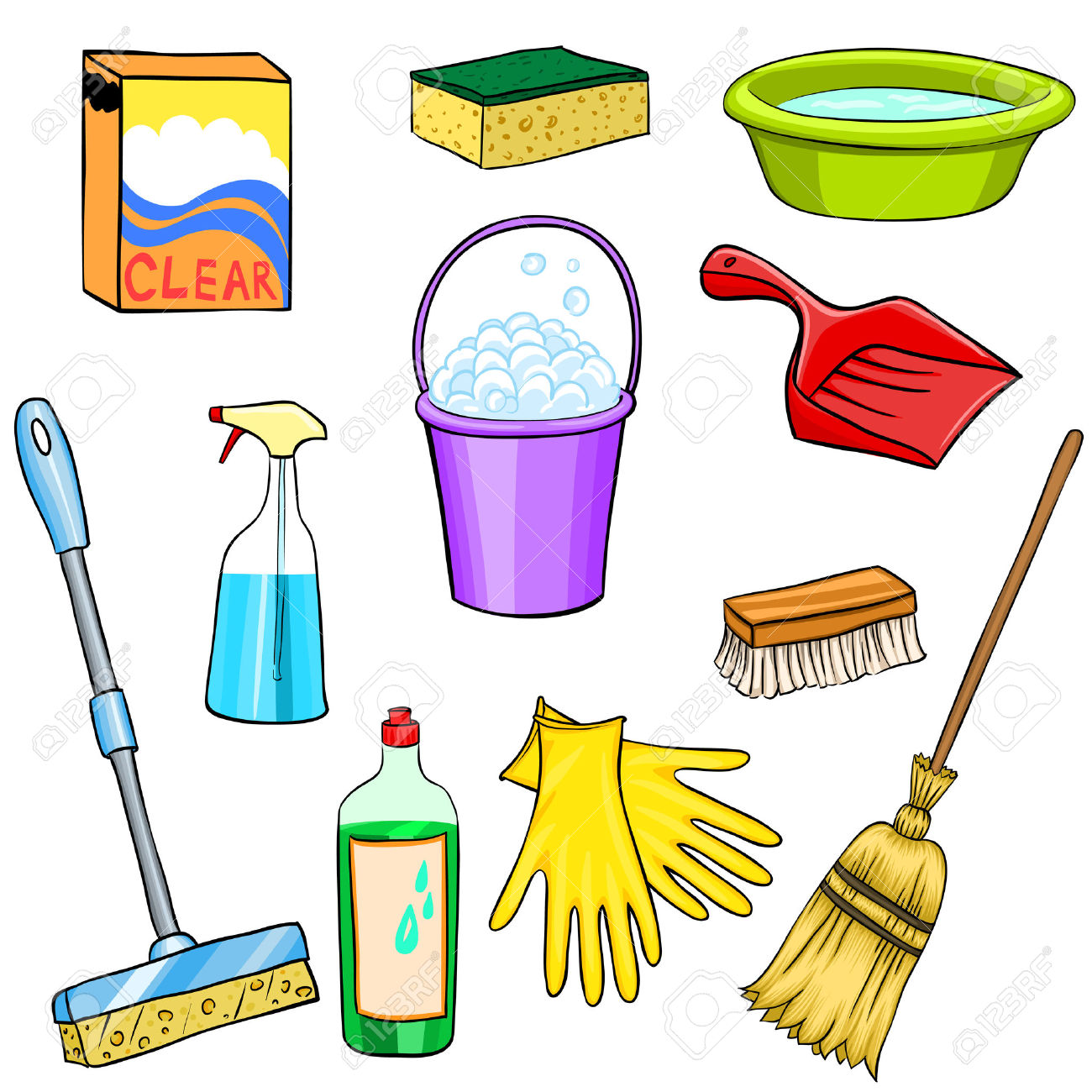 School holidays/weekends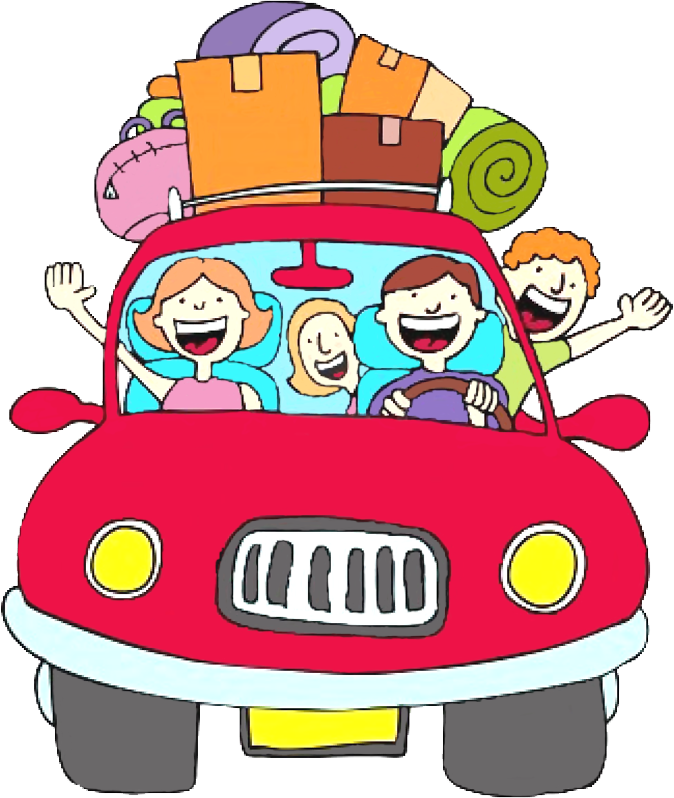 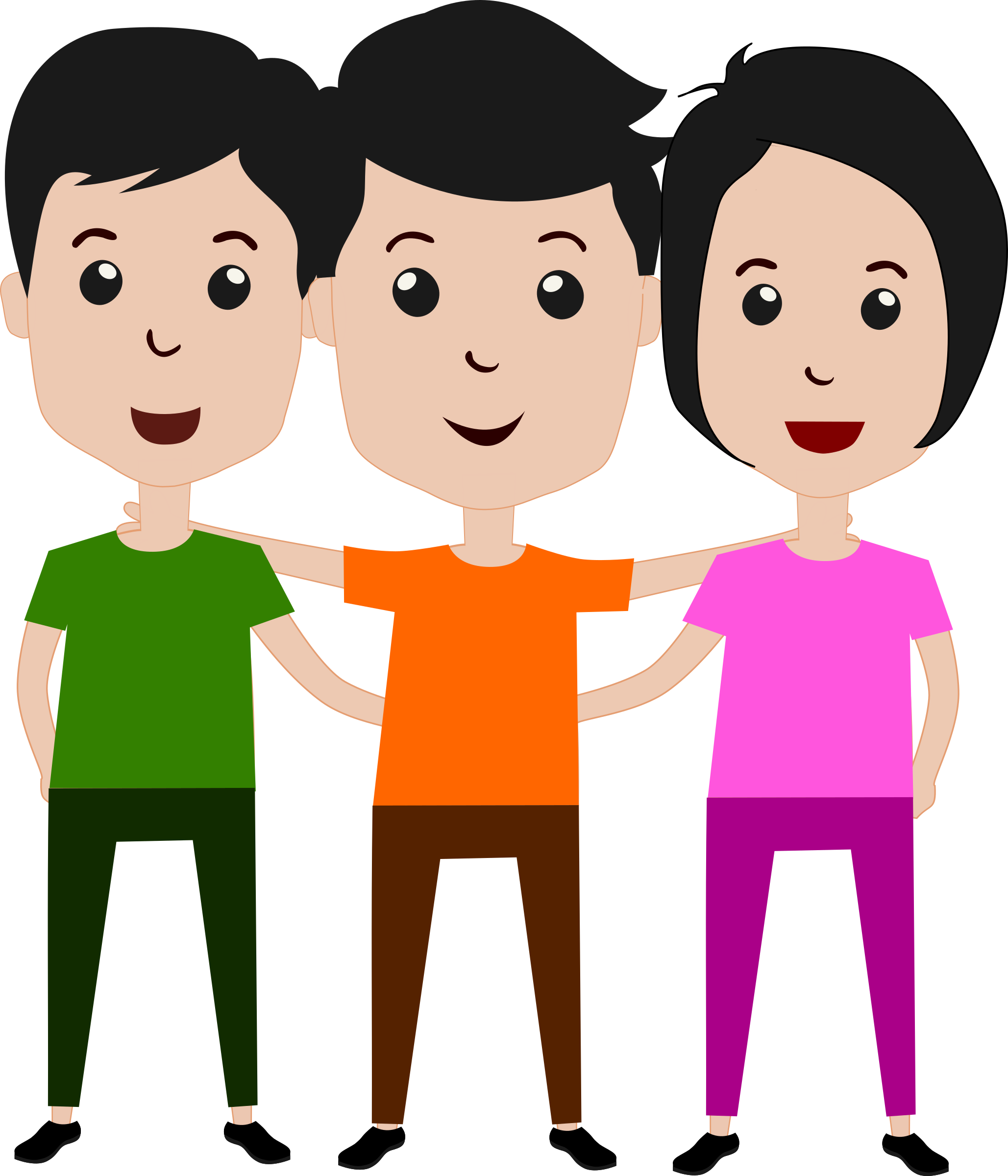 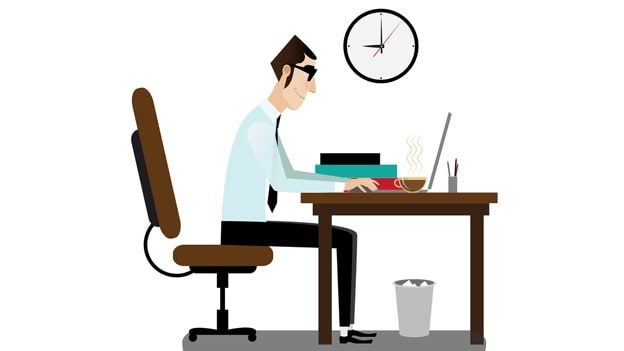 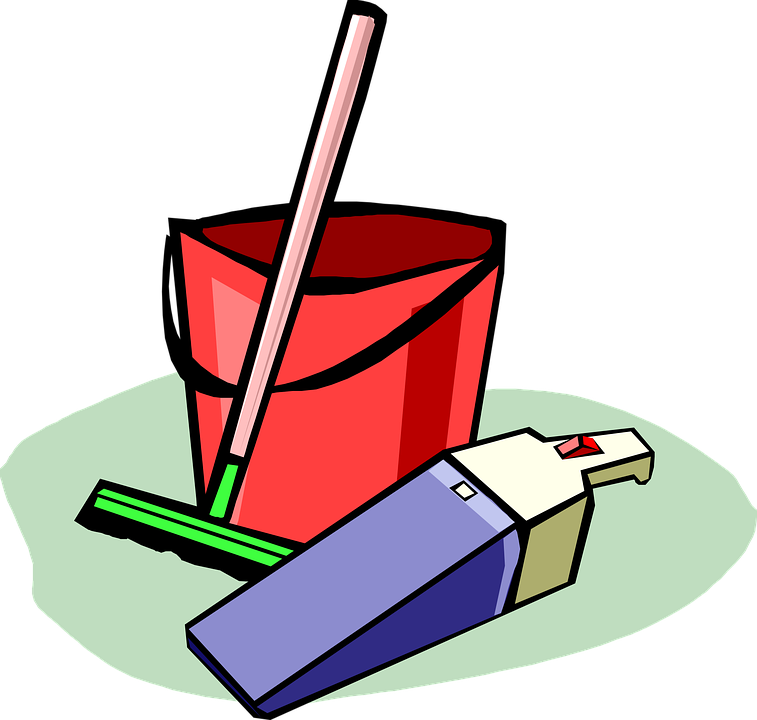 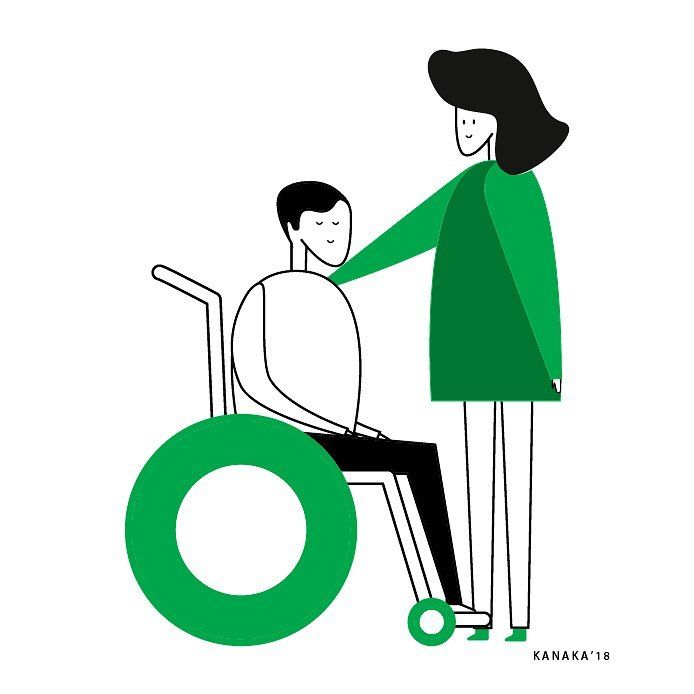 